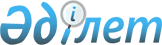 Қазақстан Республикасының кейбір заңнамалық актілеріне мемлекеттік қызмет және сыбайлас жемқорлыққа қарсы іс-қимыл мәселелері бойынша өзгерістер мен толықтырулар енгізу туралыҚазақстан Республикасының Заңы 2019 жылғы 26 қарашадағы № 273-VІ ҚРЗ.
      ЗҚАИ-ның ескертпесі!

      Осы Заңның қолданысқа енгізілу тәртібін 3-баптан қараңыз.
      1-бап. Қазақстан Республикасының мына заңнамалық актiлерiне өзгерістер мен толықтырулар енгiзiлсiн:
      1. 2003 жылғы 20 маусымдағы Қазақстан Республикасының Жер кодексіне (Қазақстан Республикасы Парламентінің Жаршысы, 2003 ж., № 13, 99-құжат; 2005 ж., № 9, 26-құжат; 2006 ж., № 1, 5-құжат; № 3, 22-құжат; № 11, 55-құжат; № 12, 79, 83-құжаттар; № 16, 97-құжат; 2007 ж., № 1, 4-құжат; № 2, 18-құжат; № 14, 105-құжат; № 15, 106, 109-құжаттар; № 16, 129-құжат; № 17, 139-құжат; № 18, 143-құжат; № 20, 152-құжат; № 24, 180-құжат; 2008 ж., № 6-7, 27-құжат; № 15-16, 64-құжат; № 21, 95-құжат; № 23, 114-құжат; 2009 ж., № 2-3, 18-құжат; № 13-14, 62-құжат; № 15-16, 76-құжат; № 17, 79-құжат; № 18, 84, 86-құжаттар; 2010 ж., № 5, 23-құжат; № 24, 146-құжат; 2011 ж., № 1, 2-құжат; № 5, 43-құжат; № 6, 49, 50-құжаттар; № 11, 102-құжат; № 12, 111-құжат; № 13, 114-құжат; № 15, 120-құжат; 2012 ж., № 1, 5-құжат; № 2, 9, 11-құжаттар; № 3, 27-құжат; № 4, 32-құжат; № 5, 35-құжат; № 8, 64-құжат; № 11, 80-құжат; № 14, 95-құжат; № 15, 97-құжат; № 21-22, 124-құжат; 2013 ж., № 1, 3-құжат; № 9, 51-құжат; № 14, 72, 75-құжаттар; № 15, 77, 79, 81-құжаттар; 2014 ж., № 2, 10-құжат; № 8, 44-құжат; № 11, 63, 64-құжаттар; № 12, 82-құжат; № 14, 84-құжат; № 19-І, 19-ІІ, 96-құжат; № 21, 118, 122-құжаттар; № 23, 143-құжат; № 24, 145-құжат; 2015 ж., № 8, 42-құжат; № 11, 57-құжат; № 19-I, 99, 101-құжаттар; № 19-II, 103-құжат; № 20-IV, 113-құжат; № 20-VII, 115, 117-құжаттар; № 21-I, 124, 126-құжаттар; № 22-II, 145-құжат; № 22-VI, 159-құжат; 2016 ж., № 6, 45-құжат; № 7-ІІ, 53, 56-құжаттар; № 8-ІІ, 72-құжат; № 10, 79-құжат; 2017 ж., № 3, 6-құжат; № 4, 7-құжат; № 12, 34-құжат; № 14, 51, 54-құжаттар; № 23-V, 113-құжат; 2018 ж., № 9, 27-құжат; № 10, 32-құжат; 2019 ж., № 1, 4-құжат; № 2, 6-құжат; № 7, 37, 39-құжаттар):
      1) 146-баптың 2-тармағының төртінші бөлігіндегі "мен куәлiк" деген сөздер ", сондай-ақ куәлік не сәйкестендіру карталары" деген сөздермен ауыстырылсын; 
      2) 148-баптың 1-тармағының 5) тармақшасы "қызметтік куәлiгiн" деген сөздерден кейін "не сәйкестендіру картасын" деген сөздермен толықтырылсын.
      2. 2003 жылғы 9 шілдедегі Қазақстан Республикасының Су кодексіне (Қазақстан Республикасы Парламентінің Жаршысы, 2003 ж., № 17, 141-құжат; 2004 ж., № 23, 142-құжат; 2006 ж., № 1, 5-құжат; № 3, 22-құжат; № 15, 95-құжат; 2007 ж., № 1, 4-құжат; № 2, 18-құжат; № 19, 147-құжат; № 24, 180-құжат; 2008 ж., № 6-7, 27-құжат; № 23, 114-құжат; № 24, 129-құжат; 2009 ж., № 2-3, 15-құжат; № 15-16, 76-құжат; № 18, 84-құжат; 2010 ж., № 1-2, 5-құжат; № 5, 23-құжат; № 24, 146-құжат; 2011 ж., № 1, 2, 7-құжаттар; № 5, 43-құжат; № 6, 50-құжат; № 11, 102-құжат; № 16, 129-құжат; 2012 ж., № 3, 27-құжат; № 14, 92-құжат; № 15, 97-құжат; № 21-22, 124-құжат; 2013 ж., № 9, 51-құжат; № 14, 72, 75-құжаттар; № 15, 79, 82-құжаттар; № 16, 83-құжат; 2014 ж., № 1, 4-құжат; № 2, 10-құжат; № 7, 37-құжат; № 10, 52-құжат; № 19-I, 19-II, 96-құжат; № 21, 122-құжат; № 23, 143-құжат; 2015 ж., № 11, 57-құжат; № 19-II, 103-құжат; № 20-IV, 113-құжат; 2016 ж., № 6, 45-құжат; № 7-II, 56-құжат; № 8-II, 72-құжат; 2017 ж., № 3, 6-құжат; № 12, 34-құжат; № 14, 51, 54-құжаттар; № 23-V, 113-құжат; 2018 ж., № 10, 32-құжат; № 19, 62-құжат; № 24, 93-құжат; 2019 ж., № 8, 45-құжат):
      50-баптың 3-тармағы "қызметтік куәлiкпен" деген сөздерден кейін "не сәйкестендіру картасымен" деген сөздермен толықтырылсын.
      3. 2007 жылғы 9 қаңтардағы Қазақстан Республикасының Экологиялық кодексіне (Қазақстан Республикасы Парламентінің Жаршысы, 2007 ж., № 1, 1-құжат; № 20, 152-құжат; 2008 ж., № 21, 97-құжат; № 23, 114-құжат; 2009 ж., № 11-12, 55-құжат; № 18, 84-құжат; № 23, 100-құжат; 2010 ж., № 1-2, 5-құжат; № 5, 23-құжат; № 24, 146-құжат; 2011 ж., № 1, 2, 3, 7-құжаттар; № 5, 43-құжат; № 11, 102-құжат; № 12, 111-құжат; № 16, 129-құжат; № 21, 161-құжат; 2012 ж., № 3, 27-құжат; № 8, 64-құжат; № 14, 92, 95-құжаттар; № 15, 97-құжат; № 21-22, 124-құжат; 2013 ж., № 9, 51-құжат; № 12, 57-құжат; № 14, 72, 75-құжаттар; 2014 ж., № 1, 4-құжат; № 2, 10-құжат; № 7, 37-құжат; № 10, 52-құжат; № 12, 82-құжат; № 14, 84-құжат; № 19-I, 19-II, 96-құжат; № 21, 122-құжат; № 23, 143-құжат; № 24, 145-құжат; 2015 ж., № 8, 42-құжат; № 11, 57-құжат; № 20-IV, 113-құжат; № 20-VII, 115-құжат; № 22-I, 141-құжат; № 22-II, 144-құжат; № 22-V, 156-құжат; 2016 ж., № 1, 2-құжат; № 6, 45-құжат; № 7-II, 56, 57-құжаттар; № 8-II, 71, 72-құжаттар; № 24, 124-құжат; 2017 ж., № 4, 7-құжат; № 7, 14-құжат; № 9, 17-құжат; № 12, 34-құжат; № 23-III, 111-құжат; № 23-V, 113-құжат; 2018 ж., № 10, 32-құжат; № 19, 62-құжат; № 24, 93-құжат; 2019 ж., № 7, 37-құжат):
      116-баптың 2-тармағы "қызметтік куәлiктермен" деген сөздерден кейін "не сәйкестендіру карталарымен" деген сөздермен толықтырылсын.
      4. 2014 жылғы 5 шілдедегі Қазақстан Республикасының Әкімшілік құқық бұзушылық туралы кодексі (Қазақстан Республикасы Парламентінің Жаршысы, 2014 ж., № 18-I, 18-II, 92-құжат; № 21, 122-құжат; № 23, 143-құжат; № 24, 145, 146-құжаттар; 2015 ж., № 1, 2-құжат; № 2, 6-құжат; № 7, 33-құжат; № 8, 44, 45-құжаттар; № 9, 46-құжат; № 10, 50-құжат; № 11, 52-құжат; № 14, 71-құжат; № 15, 78-құжат; № 16, 79-құжат; № 19-I, 101-құжат; № 19-II, 102, 103, 105-құжаттар; № 20-IV, 113-құжат; № 20-VII, 115-құжат; № 21-I, 124, 125-құжаттар; № 21-II, 130-құжат; № 21-III, 137-құжат; № 22-I, 140, 141, 143-құжаттар; № 22-II, 144, 145, 148-құжаттар; № 22-III, 149-құжат; № 22-V, 152, 156, 158-құжаттар; № 22-VI, 159-құжат; № 22-VII, 161-құжат; № 23-I, 166, 169-құжаттар; № 23-II, 172-құжат; 2016 ж., № 1, 4-құжат; № 2, 9-құжат; № 6, 45-құжат; № 7-I, 49, 50-құжаттар; № 7-II, 53, 57-құжаттар; № 8-I, 62, 65-құжаттар; № 8-II, 66, 67, 68, 70, 72-құжаттар; № 12, 87-құжат; № 22, 116-құжат; № 23, 118-құжат; № 24, 124, 126, 131-құжаттар; 2017 ж., № 1-2, 3-құжат; № 9, 17, 18, 21, 22-құжаттар; № 12, 34-құжат; № 14, 49, 50, 54-құжаттар; № 15, 55-құжат; № 16, 56-құжат; № 22-III, 109-құжат; № 23-III, 111-құжат; № 23-V, 113-құжат; № 24, 114, 115-құжаттар; 2018 ж., № 1, 4-құжат; № 7-8, 22-құжат; № 9, 27-құжат; № 10, 32-құжат; № 11, 36, 37-құжаттар; № 12, 39-құжат; № 13, 41-құжат; № 14, 44-құжат; № 15, 46, 49, 50-құжаттар; № 16, 53-құжат; № 19, 62-құжат; № 22, 82-құжат; № 23, 91-құжат; № 24, 93, 94-құжаттар; 2019 ж., № 1, 2, 4-құжаттар; № 2, 6-құжат; № 5-6, 27-құжат; № 7, 36, 37-құжаттар; № 8, 45-құжат; № 15-16, 67-құжат):
      128-бап мынадай редакцияда жазылсын:
      "128-бап. Кәмелетке толмаған адамды әкiмшiлiк құқық бұзушылық жасауға тарту
      1. Осы баптың екінші бөлігінде көзделген іс-әрекеттерді қоспағанда, кәмелетке толмаған адамды әкiмшiлiк құқық бұзушылық жасауға тарту –
      елу айлық есептік көрсеткіш мөлшерінде айыппұл салуға алып келеді.
      2. Кәмелетке толмаған адамды Қазақстан Республикасының заңнамасын бұза отырып өткізілетін жиналыстарға, митингiлерге, шерулерге, демонстрацияларға және қоғамдық, топтық немесе жеке мүдделер мен қарсылық бiлдiрудiң өзге де нысандарына тарту, сол сияқты кәмелетке толмаған адамды қоғамдық, топтық немесе жеке мүдделер мен қарсылық бiлдiрудiң көрсетілген нысандарында пайдалану – 
      бір жүз айлық есептiк көрсеткiш мөлшерiнде айыппұл салуға не он тәулiкке дейiнгi мерзiмге әкiмшiлiк қамаққа алуға алып келеді.".
      5. 2015 жылғы 29 қазандағы Қазақстан Республикасының Кәсіпкерлік кодексіне (Қазақстан Республикасы Парламентінің Жаршысы, 2015 ж., № 20-II, 20-III, 112-құжат; 2016 ж., № 1, 4-құжат; № 6, 45-құжат; № 7-II, 55-құжат; № 8-I, 62, 65-құжаттар; № 8-II, 72-құжат; № 12, 87-құжат; № 23, 118-құжат; № 24, 124, 126-құжаттар; 2017 ж., № 9, 21-құжат; № 14, 50, 51-құжаттар; № 22-III, 109-құжат; № 23-III, 111-құжат; № 23-V, 113-құжат; № 24, 115-құжат; 2018 ж., № 10, 32-құжат; № 11, 37-құжат; № 14, 44-құжат; № 15, 46, 49, 50-құжаттар; № 19, 62-құжат; № 22, 82, 83-құжаттар; № 24, 94-құжат; 2019 ж., № 2, 6-құжат; № 5-6, 27-құжат; № 7, 37, 39-құжаттар; № 8, 45-құжат; № 15-16, 67-құжат):
      1) 90-7-баптың бірінші абзацы "қызметтік куәліктерін" деген сөздерден кейін "не сәйкестендіру карталарын" деген сөздермен толықтырылсын;
      2) 147-баптың 3-тармағының 2) тармақшасы "қызметтік куәлігін" деген сөздерден кейін "не сәйкестендіру картасын" деген сөздермен толықтырылсын.
      6. 2015 жылғы 23 қарашадағы Қазақстан Республикасының Еңбек кодексіне (Қазақстан Республикасы Парламентінің Жаршысы, 2015 ж., № 22-IV, 151-құжат; 2016 ж., № 7-I, 49-құжат; 2017 ж., № 11, 29-құжат; № 12, 34-құжат; № 13, 45-құжат; № 20, 96-құжат; 2018 ж., № 1, 4-құжат; № 7-8, 22-құжат; № 10, 32-құжат; № 14, 42-құжат; № 15, 47, 48-құжаттар; 2019 ж., № 15-16, 67-құжат):
      1) мазмұны мынадай мазмұндағы 143-1-баптың тақырыбымен толықтырылсын:
      "143-1-бап. "Сыбайлас жемқорлыққа қарсы іс-қимыл туралы" Қазақстан Республикасы Заңының талаптары қолданылатын адамдардың еңбегін реттеу";
      2) 16-баптың 5) тармақшасы алып тасталсын;
      3) 66-баптың 2 және 3-тармақтары мынадай редакцияда жазылсын:
      "2. Тәртіптік жазаны – тәртіптік теріс қылық жасалған күннен бастап алты ай өткеннен кейін, ал Қазақстан Республикасының заңдарында белгіленген немесе ревизия немесе жұмыс берушінің қаржы-шаруашылық қызметін тексеру нәтижелері бойынша тәртіптік теріс қылық анықталған жағдайларда жұмыскер тәртіптік теріс қылық жасаған күннен бастап бір жыл өткеннен кейін қолдануға болмайды. 
      3. Тәртіптік жауаптылық туралы мәселені қарау және тәртіптік жазаны қолдану мерзімінің өтуі: 
      1) жұмыскердің еңбекке уақытша қабілетсіздігіне байланысты жұмыста болмау;
      2) мемлекеттік немесе қоғамдық міндеттерді орындау үшін жұмыстан босатылу;
      3) демалыста, іссапарда немесе вахтааралық демалыста болу;
      4) қылмыстық іс, әкімшілік құқық бұзушылық туралы іс бойынша іс жүргізу кезеңінде, сондай-ақ жұмыскердің тәртіптік жауаптылығы туралы мәселені шешуге әсер ететін сот актісі немесе әкімшілік құқық бұзушылықтар туралы істерді қарауға уәкілетті лауазымды адамның актісі заңды күшіне енгенге дейін; 
      5) жұмыскердің даярлауда, қайта даярлауда, біліктілікті арттыру курстарында және тағылымдамада болу;
      6) жұмыскердің тәртіптік теріс қылық жасағаны туралы жұмыс берушінің актілеріне оның сот тәртібімен шағым жасау кезеңінде тоқтатыла тұрады.";
      4) мынадай мазмұндағы 143-1-баппен толықтырылсын:
      "143-1-бап. "Сыбайлас жемқорлыққа қарсы іс-қимыл туралы" Қазақстан Республикасы Заңының талаптары қолданылатын адамдардың еңбегін реттеу 
      "Сыбайлас жемқорлыққа қарсы іс-қимыл туралы" Қазақстан Республикасы Заңының талаптары қолданылатын адамдардың еңбегі "Сыбайлас жемқорлыққа қарсы іс-қимыл туралы" Қазақстан Республикасының Заңында көзделген ерекшеліктерімен осы Кодексте реттеледі.".
      7. "Салық және бюджетке төленетін басқа да міндетті төлемдер туралы" 2017 жылғы 25 желтоқсандағы Қазақстан Республикасының кодексіне (Салық кодексі) (Қазақстан Республикасы Парламентінің Жаршысы, 2017 ж., № 22-I, 22-II, 107-құжат; 2018 ж., № 10, 32-құжат; № 11, 37-құжат; № 13, 41-құжат; № 14, 42, 44-құжаттар; № 15, 50-құжат; № 19, 62-құжат; № 22, 82, 83-құжаттар; № 24, 93, 94-құжаттар; 2019 ж., № 1, 2, 4-құжаттар; № 2, 6-құжат; № 5-6, 27-құжат; № 7, 37, 39-құжаттар; № 8, 45-құжат; № 15-16, 67-құжат):
      1) 154-бапта:
      1-тармақтағы "және қызметтік куәліктерін" деген сөздер ", сондай-ақ қызметтік куәліктерін не сәйкестендіру карталарын" деген сөздермен ауыстырылсын;
      3-тармақтың 1) тармақшасы "қызметтік куәліктерін" деген сөздерден кейін "не сәйкестендіру карталарын" деген сөздермен толықтырылсын;
      2) 155-баптың 2-тармағының 8) тармақшасындағы "және өздерінің қызметтік куәліктерін" деген сөздер ", сондай-ақ өздерінің қызметтік куәліктерін не сәйкестендіру карталарын" деген сөздермен ауыстырылсын;
      3) 156-баптың 1-тармағының 2) тармақшасындағы "және қызметтік куәліктерін" деген сөздер ", сондай-ақ қызметтік куәліктерін не сәйкестендіру карталарын" деген сөздермен ауыстырылсын.
      8. 2017 жылғы 26 желтоқсандағы "Қазақстан Республикасындағы кедендік реттеу туралы" Қазақстан Республикасының Кодексіне (Қазақстан Республикасы Парламентінің Жаршысы, 2017 ж., № 23-I, 23-II, 110-құжат; 2018 ж., № 15, 50-құжат; № 19, 62-құжат; № 24, 93-құжат; 2019 ж., № 7, 37, 39-құжаттар; № 15-16, 67-құжат):
      1) 404-бапта:
      6-тармақтың 1) тармақшасы "қызметтік куәлікті" деген сөздерден кейін "не сәйкестендіру картасын" деген сөздермен толықтырылсын;
      8-тармақтың екінші абзацы "қызметтік куәлікті" деген сөздерден кейін "не сәйкестендіру картасын" деген сөздермен толықтырылсын;
      9-тармақтың 1) тармақшасы "қызметтік куәлікті" деген сөздерден кейін "не сәйкестендіру картасын" деген сөздермен толықтырылсын;
      2) 415-баптың 5-тармағының бірінші бөлігіндегі "және кеден органы лауазымды адамының қызметтік куәлігі" деген сөздер ", сондай-ақ кеден органы лауазымды адамының қызметтік куәлігі не сәйкестендіру картасы" деген сөздермен ауыстырылсын;
      3) 418-баптың 14-тармағы "қызметтік куәліктерін" деген сөздерден кейін "не сәйкестендіру карталарын" деген сөздермен толықтырылсын;
      4) 420-бапта:
      1-тармақтағы "және қызметтік куәліктерін" деген сөздер ", сондай-ақ қызметтік куәліктерін не сәйкестендіру карталарын" деген сөздермен ауыстырылсын;
      3-тармақтың 1) тармақшасы "қызметтік куәліктерін" деген сөздерден кейін "не сәйкестендіру карталарын" деген сөздермен толықтырылсын;
      5) 421-бапта:
      2-тармақтың 3) тармақшасындағы "және қызметтік куәліктерін" деген сөздер ", сондай-ақ қызметтік куәліктерін не сәйкестендіру карталарын" деген сөздермен ауыстырылсын;
      3-тармақтың 8) тармақшасындағы "және өздерінің қызметтік куәліктерін" деген сөздер ", сондай-ақ өздерінің қызметтік куәліктерін не сәйкестендіру карталарын" деген сөздермен ауыстырылсын;
      6) 422-баптың 1-тармағының 4) тармақшасындағы "және қызметтік куәліктерін" деген сөздер ", сондай-ақ қызметтік куәліктерін не сәйкестендіру карталарын" деген сөздермен ауыстырылсын.
      9. "Қазақстан Республикасындағы көлiк туралы" 1994 жылғы 21 қыркүйектегі Қазақстан Республикасының Заңына (Қазақстан Республикасы Жоғарғы Кеңесінің Жаршысы, 1994 ж., № 15, 201-құжат; Қазақстан Республикасы Парламентінің Жаршысы, 1996 ж., № 2, 186-құжат; 1998 ж., № 24, 447-құжат; 2001 ж., № 23, 309, 321-құжаттар; № 24, 338-құжат; 2003 ж., № 10, 54-құжат; 2004 ж., № 18, 110-құжат; № 23, 142-құжат; 2005 ж., № 15, 63-құжат; 2006 ж., № 3, 22-құжат; № 14, 89-құжат; № 24, 148-құжат; 2009 ж., № 18, 84-құжат; 2010 ж., № 17-18, 114-құжат; № 24, 146-құжат; 2011 ж., № 1, 2, 3-құжаттар; № 5, 43-құжат; № 12, 111-құжат; 2012 ж., № 2, 14-құжат; № 3, 21-құжат; № 14, 92, 96-құжаттар; № 15, 97-құжат; 2013 ж., № 1, 2-құжат; № 9, 51-құжат; № 14, 72, 75-құжаттар; № 16, 83-құжат; 2014 ж., № 7, 37-құжат; № 10, 52-құжат; № 12, 82-құжат; № 19-I, 19-ІІ, 96-құжат; № 21, 123-құжат; 2015 ж., № 1, 2-құжат; № 19-I, 100, 101-құжаттар; № 20-IV, 113-құжат; № 22-VI, 159-құжат; № 23-II, 170-құжат; 2016 ж., № 8-I, 60-құжат; 2017 ж., № 9, 17, 22-құжаттар; № 11, 29-құжат; № 22-III, 109-құжат; 2018 ж., № 10, 32-құжат; № 19, 62-құжат; 2019 ж., № 8, 45-құжат):
      25-баптың үшінші бөлігі "қызметтік куәлiгiн" деген сөздер "қызметтік куәліктерін не сәйкестендіру карталарын" деген сөздермен ауыстырылсын.
      10. "Сот приставтары туралы" 1997 жылғы 7 шiлдедегi Қазақстан Республикасының Заңына (Қазақстан Республикасы Парламентінің Жаршысы, 1997 ж., № 13-14, 201-құжат; 2003 ж., № 10, 49-құжат; 2004 ж., № 23, 142-құжат; 2006 ж., № 11, 55-құжат; 2007 ж., № 8, 52-құжат; № 20, 152-құжат; 2010 ж., № 5, 23-құжат; № 7, 28-құжат; № 24, 144-құжат; 2011 ж., № 1, 3-құжат; 2014 ж., № 1, 9-құжат; № 16, 90-құжат; № 19-I, 19-II, 96-құжат):
      1-баптың 2-тармағының бірінші бөлігіндегі "куәлiк" деген сөз "сәйкестендіру картасы" деген сөздермен ауыстырылсын.
      11. "Өлшем бірлігін қамтамасыз ету туралы" 2000 жылғы 7 маусымдағы Қазақстан Республикасының Заңына (Қазақстан Республикасы Парламентінің Жаршысы, 2000 ж., № 7, 165-құжат; 2004 ж., № 11-12, 62-құжат; № 23, 142-құжат; 2006 ж., № 3, 22-құжат; № 24, 148-құжат; 2008 ж., № 15-16, 60-құжат; 2009 ж., № 18, 84-құжат; 2010 ж., № 5, 23-құжат; 2011 ж., № 1, 2-құжат; № 11, 102-құжат; № 12, 111-құжат; 2012 ж., № 14, 92-құжат; № 15, 97-құжат; 2013 ж., № 14, 75-құжат; 2014 ж., № 1, 4-құжат; № 10, 52-құжат; № 23, 143-құжат; 2015 ж., № 20-IV, 113-құжат; 2018 ж., № 19, 62-құжат):
      28-баптың 3-тармағының 1) тармақшасындағы "және қызметтік куәлiгін" деген сөздер ", сондай-ақ қызметтік куәлiгін не сәйкестендіру картасын" деген сөздермен ауыстырылсын.
      12. "Қазақстан Республикасындағы жергілікті мемлекеттік басқару және өзін-өзі басқару туралы" 2001 жылғы 23 қаңтардағы Қазақстан Республикасының Заңына (Қазақстан Республикасы Парламентінің Жаршысы, 2001 ж., № 3, 17-құжат; № 9, 86-құжат; № 24, 338-құжат; 2002 ж., № 10, 103-құжат; 2004 ж., № 10, 56-құжат; № 17, 97-құжат; № 23, 142-құжат; № 24, 144-құжат; 2005 ж., № 7-8, 23-құжат; 2006 ж., № 1, 5-құжат; № 13, 86, 87-құжаттар; № 15, 92, 95-құжаттар; № 16, 99-құжат; № 18, 113-құжат; № 23, 141-құжат; 2007 ж., № 1, 4-құжат; № 2, 14-құжат; № 10, 69-құжат; № 12, 88-құжат; № 17, 139-құжат; № 20, 152-құжат; 2008 ж., № 21, 97-құжат; № 23, 114, 124-құжаттар; 2009 ж., № 2-3, 9-құжат; № 24, 133-құжат; 2010 ж., № 1-2, 2-құжат; № 5, 23-құжат; № 7, 29, 32-құжаттар; № 24, 146-құжат; 2011 ж., № 1, 3, 7-құжаттар; № 2, 28-құжат; № 6, 49-құжат; № 11, 102-құжат; № 13, 115-құжат; № 15, 118-құжат; № 16, 129-құжат; 2012 ж., № 2, 11-құжат; № 3, 21-құжат; № 5, 35-құжат; № 8, 64-құжат; № 14, 92-құжат; № 23-24, 125-құжат; 2013 ж., № 1, 2, 3-құжаттар; № 8, 50-құжат; № 9, 51-құжат; № 14, 72, 75-құжаттар; № 15, 81-құжат; № 20, 113-құжат; № 21-22, 115-құжат; 2014 ж., № 2, 10-құжат; № 3, 21-құжат; № 7, 37-құжат; № 8, 49-құжат; № 10, 52-құжат; № 11, 67-құжат; № 12, 82-құжат; № 14, 84, 86-құжаттар; № 19-І, 19-II, 94, 96-құжаттар; № 21, 118, 122-құжаттар; № 22, 131-құжат; 2015 ж., № 9, 46-құжат; № 19-I, 101-құжат; № 19-II, 103-құжат; № 21-I, 121, 124, 125-құжаттар; № 21-II, 130, 132-құжаттар; № 22-I, 140-құжат; № 22-V, 154, 156, 158-құжаттар; 2016 ж., № 6, 45-құжат; № 7-I, 47, 49-құжаттар; № 8-II, 72-құжат; № 23, 118-құжат; 2017 ж., № 3, 6-құжат; № 8, 16-құжат; № 13, 45-құжат; № 15, 55-құжат; № 16, 56-құжат; 2018 ж., № 12, 39-құжат; № 16, 56-құжат; № 21, 72-құжат; № 22, 83-құжат; № 24, 93-құжат; 2019 ж., № 1, 4-құжат; № 7, 37, 39-құжаттар):
      1) 29-баптың 1-тармағында:
      4) тармақшаның үшінші абзацындағы "органдар басшыларын;" деген сөздер "органдар басшыларын лауазымға тағайындайды және лауазымнан босатады;" деген сөздермен ауыстырылып, төртінші абзацы алып тасталсын;
      мынадай мазмұндағы 4-1) тармақшамен толықтырылсын:
      "4-1) облыстың, республикалық маңызы бар қаланың, астананың полиция департаментінің басшысы лауазымына кандидатураны келіседі;";
      2) 33-баптың 1-тармағында:
      4) тармақшаның үшінші абзацы "әкiм" деген сөздің алдынан "аудандардың (облыстық маңызы бар қалалардың) білім беруді басқару органдарының бірінші басшыларын қоспағанда," деген сөздермен толықтырылсын;
      4-1) тармақша алып тасталсын.
      13. "Теміржол көлігі туралы" 2001 жылғы 8 желтоқсандағы Қазақстан Республикасының Заңына (Қазақстан Республикасы Парламентінің Жаршысы, 2001 ж., № 23, 315-құжат; 2003 ж., № 10, 54-құжат; 2004 ж., № 18, 110-құжат; № 23, 142-құжат; 2006 ж., № 3, 22-құжат; № 13, 87-құжат; № 14, 89-құжат; № 16, 99-құжат; № 24, 148-құжат; 2007 ж., № 9, 67-құжат; № 19, 148-құжат; 2008 ж., № 15-16, 64-құжат; № 24, 129-құжат; 2009 ж., № 2-3, 18-құжат; № 18, 84-құжат; 2010 ж., № 5, 23-құжат; № 24, 146-құжат; 2011 ж., № 1, 2, 3-құжаттар; № 5, 43-құжат; № 11, 102-құжат; № 12, 111-құжат; 2012 ж., № 2, 14-құжат; № 15, 97-құжат; № 21-22, 124-құжат; 2013 ж., № 14, 72, 75-құжаттар; № 16, 83-құжат; № 21-22, 115-құжат; 2014 ж., № 1, 4-құжат; № 12, 82-құжат; № 19-I, 19-II, 96-құжат; № 21, 122-құжат; № 23, 143-құжат; 2015 ж., № 19-I, 100-құжат; № 20-IV, 113-құжат; № 20-VII, 117-құжат; № 23-II, 170, 172-құжаттар; 2016 ж., № 6, 45-құжат; № 8-I, 60-құжат; № 24, 124-құжат; 2017 ж., № 9, 17-құжат; № 11, 29-құжат; № 23-III, 111-құжат; 2018 ж., № 10, 32-құжат; № 19, 62-құжат; 2019 ж., № 7, 37-құжат; № 8, 45-құжат):
      1) 32-баптың 1-тармағының екінші бөлігі "қызметтік куәліктері" деген сөздерден кейін "не сәйкестендіру карталары" деген сөздермен толықтырылсын;
      2) 66-1-баптың 4-тармағындағы "қызметтік куәлігі мен" деген сөздер "қызметтік куәлігін не сәйкестендіру картасын және" деген сөздермен ауыстырылсын.
      14. "Қазақстан Республикасының дипломатиялық қызметі туралы" 2002 жылғы 7 наурыздағы Қазақстан Республикасының Заңына (Қазақстан Республикасы Парламентінің Жаршысы, 2002 ж., № 5, 51-құжат; 2004 ж., № 23, 142-құжат; 2006 ж., № 9, 49-құжат; 2007 ж., № 9, 67-құжат; № 20, 152-құжат; 2009 ж., № 8, 44-құжат; 2010 ж., № 24, 143-құжат; 2013 ж., № 14, 75-құжат; 2014 ж., № 16, 90-құжат; № 19-І, 19-II, 96-құжат; № 21, 118-құжат; № 23, 138-құжат; 2015 ж., № 22-II, 148-құжат; № 22-V, 154-құжат; 2017 ж., № 12, 37-құжат; № 14, 51-құжат; № 16, 56-құжат):
      15-баптың 1-тармағының бірінші бөлігі мынадай редакцияда жазылсын:
      "1. Дипломатиялық қызмет органдарында дипломатиялық қызмет персоналын ротациялау Қазақстан Республикасының Сыртқы істер министрі айқындайтын тәртіппен жүзеге асырылады.".
      15. "Ветеринария туралы" 2002 жылғы 10 шілдедегі Қазақстан Республикасының Заңына (Қазақстан Республикасы Парламентінің Жаршысы, 2002 ж., № 15, 148-құжат; 2004 ж., № 23, 142-құжат; 2005 ж., № 7-8, 23-құжат; 2006 ж., № 1, 5-құжат; № 3, 22-құжат; № 24, 148-құжат; 2007 ж., № 2, 18-құжат; № 20, 152-құжат; 2008 ж., № 24, 129-құжат; 2009 ж., № 18, 84, 86-құжаттар; 2010 ж., № 1-2, 1-құжат; № 15, 71-құжат; 2011 ж., № 1, 2, 3, 7-құжаттар; № 6, 49-құжат; № 11, 102-құжат; № 12, 111-құжат; 2012 ж., № 2, 16-құжат; № 8, 64-құжат; № 14, 95-құжат; № 15, 97-құжат; 2013 ж., № 9, 51-құжат; № 14, 72, 75-құжаттар; 2014 ж., № 2, 10-құжат; № 10, 52-құжат; № 19-I, 19-II, 94, 96-құжаттар; № 21, 123-құжат; № 23, 143-құжат; 2015 ж., № 20-IV, 113-құжат; № 22-II, 145-құжат; 2016 ж., № 6, 45-құжат; 2017 ж., № 23-III, 111-құжат; 2018 ж., № 10, 32-құжат; № 14, 42-құжат; № 19, 62-құжат; № 24, 93-құжат; 2019 ж., № 7, 39-құжат):
      17-баптың 1-тармағының 1) тармақшасындағы "қызмет куәлігін" деген сөздер "қызметтік куәлігін не сәйкестендіру картасын" деген сөздермен ауыстырылсын.
      16. "Автомобиль көлігі туралы" 2003 жылғы 4 шілдедегі Қазақстан Республикасының Заңына (Қазақстан Республикасы Парламентінің Жаршысы, 2003 ж., № 15, 134-құжат; 2004 ж., № 23, 142-құжат; 2005 ж., № 7-8, 19-құжат; 2006 ж., № 3, 22-құжат; № 24, 148-құжат; 2007 ж., № 2, 18-құжат; № 16, 129-құжат; 2008 ж., № 23, 114-құжат; 2009 ж., № 18, 84-құжат; 2010 ж., № 1-2, 1-құжат; № 5, 23-құжат; № 15, 71-құжат; № 24, 146-құжат; 2011 ж., № 1, 2, 3-құжаттар; № 11, 102-құжат; № 12, 111-құжат; 2012 ж., № 15, 97-құжат; 2013 ж., № 9, 51-құжат; № 14, 72, 75-құжаттар; № 16, 83-құжат; 2014 ж., № 1, 4-құжат; № 8, 44-құжат; № 10, 52-құжат; № 14, 87-құжат; № 19-І, 19-ІІ, 96-құжат; № 21, 122-құжат; № 23, 143-құжат; 2015 ж., № 9, 46-құжат; № 19-І, 100, 101-құжаттар; № 20-IV, 113-құжат; № 23-II, 170-құжат; 2016 ж., № 6, 45-құжат; № 8-I, 65-құжат; 2017 ж., № 9, 17-құжат; № 23-ІІІ, 111-құжат; 2018 ж., № 10, 32-құжат; № 19, 62-құжат; № 24, 93-құжат; 2019 ж., № 8, 45-құжат):
      15-баптың 3-тармағының бірінші бөлігіндегі "және қызметтiк куәлiктерi" деген сөздер ", сондай-ақ қызметтiк куәлiктерi не сәйкестендіру карталары" деген сөздермен ауыстырылсын.
      17. "Байланыс туралы" 2004 жылғы 5 шілдедегі Қазақстан Республикасының Заңына (Қазақстан Республикасы Парламентінің Жаршысы, 2004 ж., № 14, 81-құжат; 2006 ж., № 3, 22-құжат; № 15, 95-құжат; № 24, 148-құжат; 2007 ж., № 2, 18-құжат; № 3, 20-құжат; № 19, 148-құжат; 2008 ж., № 20, 89-құжат; № 24, 129-құжат; 2009 ж., № 15-16, 74-құжат; № 18, 84-құжат; № 24, 121-құжат; 2010 ж., № 5, 23-құжат; № 24, 146, 150-құжаттар; 2011 ж., № 1, 2-құжат; № 11, 102-құжат; № 12, 111-құжат; 2012 ж., № 3, 25-құжат; № 8, 63, 64-құжаттар; № 14, 92, 95-құжаттар; № 15, 97-құжат; 2013 ж., № 12, 57-құжат; № 14, 72, 75-құжаттар; 2014 ж., № 1, 4-құжат; № 7, 37-құжат; № 8, 44, 49-құжаттар; № 10, 52-құжат; № 14, 87-құжат; № 19-I, 19-II, 96-құжат; № 23, 143-құжат; 2015 ж., № 20-IV, 113-құжат; № 22-І, 141-құжат; № 22-V, 156-құжат; 2016 ж., № 8-I, 65-құжат; № 8-II, 67-құжат; № 23, 118-құжат; № 24, 124, 126-құжаттар; 2017 ж., № 23-III, 111-құжат; № 24, 115-құжат; 2018 ж., № 10, 32-құжат; № 19, 62-құжат; № 22, 82-құжат; 2019 ж., № 5-6, 27-құжат):
      1) 8-баптың 1-тармағының 11) тармақшасы "қызметтік куәлікті" деген сөздерден кейін "не сәйкестендіру картасын" деген сөздермен толықтырылсын;
      2) 28-7-баптың 2) тармақшасы "қызметтік куәлік" деген сөздерден кейін "не сәйкестендіру картасын" деген сөздермен толықтырылсын.
      18. "Мәдениет туралы" 2006 жылғы 15 желтоқсандағы Қазақстан Республикасының Заңына (Қазақстан Республикасы Парламентінің Жаршысы, 2006 ж., № 24, 147-құжат; 2008 ж., № 23, 124-құжат; 2010 ж., № 5, 23-құжат; № 10, 49-құжат; № 15, 71-құжат; № 24, 149-құжат; 2011 ж., № 5, 43-құжат; № 11, 102-құжат; 2012 ж., № 2, 13-құжат; № 3, 25-құжат; № 15, 97-құжат; 2013 ж., № 9, 51-құжат; № 14, 75-құжат; 2014 ж., № 1, 4-құжат; № 10, 52-құжат; № 19-I, 19-II, 96-құжат; 2015 ж., № 10, 50-құжат; № 19-II, 105-құжат; № 22-I, 140-құжат; 2016 ж., № 2, 9-құжат; 2017 ж., № 9, 18-құжат; 2018 ж., № 14, 42-құжат; № 15, 46-құжат; № 24, 93-құжат; 2019 ж., № 1, 2, 4-құжаттар; № 7, 36-құжат):
      8-баптың 10-1) тармақшасы мынадай редакцияда жазылсын:
      "10-1) уәкілетті органмен келісу бойынша облыстың, республикалық маңызы бар қаланың және астананың мәдениет басқармасының басшысын лауазымға тағайындайды және лауазымнан босатады;".
      19. "Білім туралы" 2007 жылғы 27 шілдедегі Қазақстан Республикасының Заңына (Қазақстан Республикасы Парламентінің Жаршысы, 2007 ж., № 20, 151-құжат; 2008 ж., № 23, 124-құжат; 2009 ж., № 18, 84-құжат; 2010 ж., № 5, 23-құжат; № 24, 149-құжат; 2011 ж., № 1, 2-құжат; № 2, 21-құжат; № 5, 43-құжат; № 11, 102-құжат; № 12, 111-құжат; № 16, 128-құжат; № 18, 142-құжат; 2012 ж., № 2, 11-құжат; № 4, 32-құжат; № 15, 97-құжат; 2013 ж., № 2, 7-құжат; № 7, 34-құжат; № 9, 51-құжат; № 14, 72, 75-құжаттар; № 15, 81-құжат; 2014 ж., № 1, 4, 6-құжаттар; № 3, 21-құжат; № 10, 52-құжат; № 14, 84-құжат; № 19-I, 19-II, 96-құжат; № 23, 143-құжат; 2015 ж., № 2, 3-құжат; № 10, 50-құжат; № 14, 72-құжат; № 20-IV, 113-құжат; № 21-III, 135-құжат; № 22-I, 140-құжат; № 22-V, 156, 158-құжаттар; № 23-II, 170, 172-құжаттар; 2016 ж., № 8-II, 67-құжат; № 23, 119-құжат; 2017 ж., № 8, 16-құжат; № 9, 17, 18-құжаттар; № 13, 45-құжат; № 14, 50, 53-құжаттар; № 16, 56-құжат; № 22-III, 109-құжат; № 24, 115-құжат; 2018 ж., № 9, 31-құжат; № 10, 32-құжат; № 14, 42-құжат; № 15, 47, 48-құжаттар; № 22, 83-құжат; 2019 ж., № 3-4, 16-құжат; № 7, 36-құжат; № 8, 46-құжат):
      1) 5-бап мынадай мазмұндағы 46-22) тармақшамен толықтырылсын:
      "46-22) облыстардың, республикалық маңызы бар қалалардың, астананың, аудандардың (облыстық маңызы бар қалалардың) білім беруді басқару органдарының бірінші басшыларын лауазымға тағайындауды және лауазымнан босатуды келіседі;";
      2) 6-бапта:
      2-тармақтың 22) тармақшасы мынадай редакцияда жазылсын:
      "22) білім беру саласындағы уәкілетті органмен келісу бойынша облыстық білім беруді басқару органының бірінші басшысын лауазымға тағайындайды және лауазымнан босатады;";
      3-тармақтың 25) тармақшасы мынадай редакцияда жазылсын:
      "25) білім беру саласындағы уәкілетті органмен келісу бойынша білім беруді басқару органының бірінші басшысын лауазымға тағайындайды және лауазымнан босатады;"; 
      4-тармақтың 19) тармақшасы алып тасталсын;
      3) мынадай мазмұндағы 6-1-баппен толықтырылсын:
      "6-1-бап. Облыстың, республикалық маңызы бар қаланың, астананың, ауданның (облыстық маңызы бар қаланың) білім беруді басқару органдары
      1. Облыстың, республикалық маңызы бар қаланың, астананың, ауданның, облыстық маңызы бар қаланың білім беруді басқару органдары осы Заңда және Қазақстан Республикасының өзге де заңнамасында айқындалған құзыреті шегінде тиісті аумақта білім беру саласындағы жергілікті мемлекеттік басқару функцияларын жүзеге асырады.
      2. Облыстық білім беруді басқару органдары білім беру саласындағы уәкілетті органмен келісу бойынша аудандардың (облыстық маңызы бар қалалардың) білім беруді басқару органдарының бірінші басшыларын лауазымға тағайындайды және лауазымнан босатады.";
      4) 60-баптың 2-тармағының 1) тармақшасы "қызметтік куәлікті" деген сөздерден кейін "не сәйкестендіру картасын" деген сөздермен толықтырылсын.
      20. "Атқарушылық iс жүргiзу және сот орындаушыларының мәртебесi туралы" 2010 жылғы 2 сәуірдегі Қазақстан Республикасының Заңына (Қазақстан Республикасы Парламентінің Жаршысы, 2010 ж., № 7, 27-құжат; № 24, 145-құжат; 2011 ж., № 1, 3-құжат; № 5, 43-құжат; № 24, 196-құжат; 2012 ж., № 6, 43-құжат; № 8, 64-құжат; № 13, 91-құжат; № 21-22, 124-құжат; 2013 ж., № 2, 10-құжат; № 9, 51-құжат; № 10-11, 56-құжат; № 15, 76-құжат; 2014 ж., № 1, 9-құжат; № 4-5, 24-құжат; № 6, 27-құжат; № 10, 52-құжат; № 14, 84-құжат; № 16, 90-құжат; № 19-I, 19-II, 94, 96-құжаттар; № 21, 122-құжат; № 22, 131-құжат; № 23, 143-құжат; № 24, 144-құжат; 2015 ж., № 8, 42-құжат; № 19-II, 106-құжат; № 20-IV, 113-құжат; № 20-VII, 115-құжат; № 21-I, 128-құжат; № 21-III, 136-құжат; № 22-I, 143-құжат; № 22-VI, 159-құжат; № 23-II, 170-құжат; 2016 ж., № 7-II, 55-құжат; № 12, 87-құжат; 2017 ж., № 4, 7-құжат; № 16, 56-құжат; № 21, 98-құжат; № 22-III, 109-құжат; 2018 ж., № 10, 32-құжат; № 13, 41-құжат; № 14, 44-құжат; № 15, 47-құжат; № 16, 56-құжат; № 22, 83-құжат; 2019 ж., № 2, 6-құжат; № 15-16, 67-құжат):
      131-баптың 3-тармағындағы "қызметтік куәліктер" деген сөздер "сәйкестендіру карталары" деген сөздермен ауыстырылсын.
      21. "Құқық қорғау қызметі туралы" 2011 жылғы 6 қаңтардағы Қазақстан Республикасының Заңына (Қазақстан Республикасы Парламентiнiң Жаршысы, 2011 ж., № 1, 4-құжат; № 19, 145-құжат; 2012 ж., № 3, 26-құжат; № 5, 41-құжат; № 8, 64-құжат; 2013 ж., № 7, 34, 36-құжаттар; № 14, 75-құжат; 2014 ж., № 7, 37-құжат; № 8, 49-құжат; № 14, 84-құжат; № 16, 90-құжат; № 21, 122-құжат; № 23, 143-құжат; 2015 ж., № 20-I, 111-құжат; № 21-III, 135-құжат; № 22-II, 148-құжат; № 22-III, 149-құжат; № 22-V, 154-құжат; 2016 ж., № 7-I, 50-құжат; № 24, 123-құжат; 2017 ж., № 13, 45-құжат; № 14, 50-құжат; № 16, 56-құжат; 2018 ж., № 16, 56-құжат; № 24, 93-құжат):
      1) 22-баптың 7-тармағының екінші бөлігі мынадай редакцияда жазылсын:
      "Құқық қорғау органына тағайындалған адамның өзінде бар жоғары басшы немесе жоғары офицерлік құрамның арнаулы, әскери атағы немесе сыныптық шен не біліктілік сыныбы осы Заңның осы бабының 1-тармағы 5) тармақшасының, 3-тармағының және 22-1-бабы 5-тармағының ережелері ескеріле отырып, қызмет өткеретін органға тиесілігін көрсететін тең дәрежелі арнаулы, әскери атаққа немесе сыныптық шенге не біліктілік сыныбына сәйкес келеді деп танылады.";
      2) 29-баптың 3-тармағы мынадай редакцияда жазылсын:
      "3. Адам мансаптық өсудің барлық кезеңдерінен міндетті түрде өтіп, қойылатын біліктілік талаптарына қатаң сәйкес келген жағдайда лауазымға тағайындауды, қызметi бойынша жоспарлы ауыстыруды құқық қорғау органының басшысы немесе уәкiлеттi басшы жүргiзедi. Мансаптық өсу жүйесі мен өлшемшартын құқық қорғау органының басшысы айқындайды.
      Құқық қорғау органдарының конкурстық негiзде орналасатын лауазымдарының тiзбесiн, құқық қорғау органдарында конкурс және тағылымдама өткізудің шарттары мен тәртiбiн мемлекеттік қызмет істері жөніндегі уәкілетті органмен келiсу бойынша құқық қорғау органының басшысы бекітеді.
      Құқық қорғау органдары лауазымдарының санаттарына қойылатын біліктілік талаптарын құқық қорғау органдары лауазымдарының санаттарына қойылатын үлгілік біліктілік талаптары негізінде мемлекеттік қызмет істері жөніндегі уәкілетті органмен келісу бойынша құқық қорғау органының басшысы бекітеді.
      Құқық қорғау органдары лауазымдарының санаттарына қойылатын үлгілік біліктілік талаптарын құқық қорғау органдарымен келісу бойынша мемлекеттік қызмет істері жөніндегі уәкілетті орган бекітеді.".
      22. "Мемлекеттік мүлік туралы" 2011 жылғы 1 наурыздағы Қазақстан Республикасының Заңына (Қазақстан Республикасы Парламентінің Жаршысы, 2011 ж., № 5, 42-құжат; № 15, 118-құжат; № 16, 129-құжат; № 17, 136-құжат; № 24, 196-құжат; 2012 ж., № 2, 11, 16-құжаттар; № 4, 30, 32-құжаттар; № 5, 41-құжат; № 6, 43-құжат; № 8, 64-құжат; № 13, 91-құжат; № 14, 95-құжат; № 21-22, 124-құжат; 2013 ж., № 2, 13-құжат; № 8, 50-құжат; № 9, 51-құжат; № 15, 82-құжат; № 16, 83-құжат; 2014 ж., № 1, 9-құжат; № 2, 10, 12-құжаттар; № 4-5, 24-құжат; № 7, 37-құжат; № 12, 82-құжат; № 19-I, 19-II, 94, 96-құжаттар; № 22, 131-құжат; № 23, 143-құжат; 2015 ж., № 8, 42-құжат; № 11, 57-құжат; № 14, 72-құжат; № 19-І, 99-құжат; № 19-ІІ, 103, 105-құжаттар; № 20-ІV, 113-құжат; № 20-VІІ, 117-құжат; № 21-І, 124-құжат; № 21-II, 130-құжат; № 21-ІІІ, 135-құжат; № 22-ІІ, 145, 148-құжаттар; № 22-VI, 159-құжат; № 23-ІІ, 170, 172-құжаттар; 2016 ж., № 7-І, 47-құжат; № 7-ІІ, 56-құжат; № 8-І, 62-құжат; № 24, 124-құжат; 2017 ж., № 4, 7-құжат; № 9, 22-құжат; № 11, 29-құжат; № 13, 45-құжат; № 14, 51, 54-құжаттар; № 15, 55-құжат; № 20, 96-құжат; № 22-III, 109-құжат; 2018 ж., № 1, 4-құжат; № 7-8, 22-құжат; № 10, 32-құжат; № 11, 37-құжат; № 15, 47-құжат; № 19, 62-құжат; № 22, 82-құжат; № 23, 91-құжат; 2019 ж., № 2, 6-құжат; № 5-6, 27-құжат; № 7, 37, 39-құжаттар; № 8, 45, 46-құжаттар; № 15-16, 67-құжат):
      1) 148-баптың 1-тармағы мынадай мазмұндағы алтыншы бөлікпен толықтырылсын:
      "Денсаулық сақтау саласындағы шаруашылық жүргізу құқығындағы мемлекеттік кәсіпорындардағы байқау кеңесінің құрамына денсаулық сақтау саласындағы уәкілетті органның өкілі кіруге тиіс.";
      2) 149-баптың 1-тармағының екінші бөлігінде:
      мынадай мазмұндағы 1-1) тармақшамен толықтырылсын:
      "1-1) денсаулық сақтау саласындағы уәкілетті орган айқындаған тәртіппен атқарушы органның функцияларын жеке-дара жүзеге асыратын басшының немесе алқалы атқарушы орган басшысының бос лауазымына конкурс өткізеді;";
      2) тармақша мынадай редакцияда жазылсын:
      "2) конкурс нәтижелері бойынша атқарушы органның функцияларын жеке-дара жүзеге асыратын басшы немесе алқалы атқарушы органның басшысы етіп тағайындауға кандидатураны тиісті саланың уәкілетті органына (жергілікті атқарушы органға) ұсынады;";
      мынадай мазмұндағы 2-1) тармақшамен толықтырылсын:
      "2-1) атқарушы органның функцияларын жеке-дара жүзеге асыратын басшымен немесе алқалы атқарушы органның басшысымен еңбек шартын бұзу туралы тиісті саланың уәкілетті органының (жергілікті атқарушы органның) шешімін келіседі;";
      3) 150-1-баптың 2-тармағы мынадай редакцияда жазылсын:
      "2. Тиісті саланың уәкілетті органы (жергілікті атқарушы орган) атқарушы органның функцияларын жеке-дара жүзеге асыратын басшыны немесе алқалы атқарушы органның басшысын байқау кеңесінің ұсынуы бойынша лауазымға тағайындайды және оның алдын ала келісімі бойынша лауазымнан босатады.
      Тиісті саланың уәкілетті органы (жергілікті атқарушы орган) атқарушы орган басшысының ұсынуы бойынша алқалы атқарушы органның мүшесін лауазымға сайлайды және лауазымнан босатады.
      Атқарушы органның функцияларын жеке-дара жүзеге асыратын басшыны, алқалы атқарушы органның басшысын тағайындаудың, кандидатурасын келісудің және аттестаттаудан өткізудің осы Заңның 139-бабының 3-тармағында белгіленген тәртібі денсаулық сақтау саласындағы шаруашылық жүргізу құқығындағы мемлекеттік кәсіпорынға қатысты қолданылмайды.
      Тиісті саланың уәкілетті органы (жергілікті атқарушы орган) алқалы атқарушы органның басшысымен еңбек шартын жасасады.".
      23. "Қазақстан Республикасының iшкi iстер органдары туралы" 2014 жылғы 23 сәуірдегі Қазақстан Республикасының Заңына (Қазақстан Республикасы Парламентінің Жаршысы, 2014 ж., № 8, 48-құжат; № 16, 90-құжат; № 19-I, 19-II, 96-құжат; № 23, 143-құжат; 2015 ж., № 1, 2-құжат; № 16, 79-құжат; № 21-I, 125-құжат; 2016 ж., № 6, 45-құжат; № 24, 129, 131-құжаттар; 2017 ж., № 8, 16-құжат; № 14, 50-құжат; 2018 ж., № 7-8, 22-құжат; № 10, 32-құжат; № 16, 56-құжат; № 23, 91-құжат; 2019 ж., № 5-6, 27-құжат; № 8, 45-құжат):
      9-баптың 2-тармағы мынадай мазмұндағы 3-1) тармақшамен толықтырылсын:
      "3-1) облыстың, республикалық маңызы бар қаланың, астананың әкімімен келісу бойынша Қазақстан Республикасының құқық қорғау органдары басшылығының президенттік резервінде тұрған полиция қызметкерлерінің қатарынан облыстың, республикалық маңызы бар қаланың, астананың полиция департаментінің бастығын лауазымға тағайындайды;".
      24. "Дене шынықтыру және спорт туралы" 2014 жылғы 3 шілдедегі Қазақстан Республикасының Заңына (Қазақстан Республикасы Парламентінің Жаршысы, 2014 ж., № 14, 85-құжат; № 19-I, 19-II, 96-құжат; 2015 ж., № 10, 50-құжат; № 20-ІV, 113-құжат; № 22-I, 140-құжат; 2016 ж., № 2, 9-құжат; 2017 ж., № 10, 23-құжат; № 16, 56-құжат; 2018 ж., № 10, 32-құжат; № 24, 93-құжат; 2019 ж., № 7, 36-құжат):
      8-баптың 1-тармағының 18) тармақшасы мынадай редакцияда жазылсын:
      "18) дене шынықтыру және спорт саласындағы уәкілетті органмен келісу бойынша облыстың, республикалық маңызы бар қаланың, астананың дене шынықтыру және спорт жөніндегі басқару органының бірінші басшысын лауазымға тағайындайды және лауазымнан босатады;".
      25. "Мемлекеттік аудит және қаржылық бақылау туралы" 2015 жылғы 12 қарашадағы Қазақстан Республикасының Заңына (Қазақстан Республикасы Парламентінің Жаршысы, 2015 ж., № 21-II, 129-құжат; 2018 ж., № 2, 5-құжат; № 22, 82-құжат; 2019 ж., № 15-16, 67-құжат):
      1) 10-баптың 1-1-тармағы мынадай редакцияда жазылсын:
      "1-1. Ішкі аудит қызметтері Қазақстан Республикасы Президентінің Әкімшілігінде, Қазақстан Республикасы Тұңғыш Президентінің – Елбасының Кеңсесінде, Қазақстан Республикасы Премьер-Министрінің Кеңсесінде, Қазақстан Республикасы Қауіпсіздік Кеңесінің аппаратында, Есеп комитетінде, Қазақстан Республикасының Мемлекеттік күзет қызметінде құрылмайды.";
      2) 36-баптың 1-тармағының 1) тармақшасы "қызметтік куәлікті" деген сөздерден кейін "не сәйкестендіру картасын" деген сөздермен толықтырылсын;
      3) 36-1-баптың 1-тармағының 2) тармақшасы "қызметтік куәлігі мен" деген сөздер "қызметтік куәлігін не сәйкестендіру картасын және" деген сөздермен ауыстырылсын.
      26. "Сыбайлас жемқорлыққа қарсы іс-қимыл туралы" 2015 жылғы 18 қарашадағы Қазақстан Республикасының Заңына (Қазақстан Республикасы Парламентінің Жаршысы, 2015 ж., № 22-II, 147-құжат; 2016 ж., № 2, 9-құжат; № 7-I, 50-құжат; № 22, 116-құжат; 2017 ж., № 14, 51-құжат; 2018 ж., № 24, 93-құжат; 2019 ж., № 8, 45-құжат; № 15-16, 67-құжат):
      1) 1-бапта:
      1) тармақша мынадай редакцияда жазылсын:
      "1) әкімшілік-шаруашылық функциялар – ұйымның балансындағы мүлікті басқаруға және оған билік етуге Қазақстан Республикасының заңында белгіленген тәртіппен берілген құқық;";
      мынадай мазмұндағы 1-1) тармақшамен толықтырылсын:
      "1-1) жауапты мемлекеттiк лауазымды атқаратын адам – мемлекеттік функцияларды және мемлекеттік органдардың өкілеттіктерін тікелей орындау үшін Қазақстан Республикасының Конституциясында, Қазақстан Республикасының конституциялық және өзге де заңдарында белгіленген лауазымды атқаратын адам, оның ішінде Қазақстан Республикасы Парламентінің депутаты, судья, сол сияқты Қазақстан Республикасының мемлекеттік қызмет туралы заңнамасына сәйкес мемлекеттік саяси лауазымды не "А" корпусының мемлекеттік әкімшілік лауазымын атқаратын адам;";
      2) тармақша мынадай редакцияда жазылсын: 
      "2) лауазымды адам – тұрақты, уақытша немесе арнаулы өкiлеттiк бойынша билік өкілінің функцияларын жүзеге асыратын не мемлекеттік органдарда, жергiлiктi өзiн-өзi басқару органдарында, сондай-ақ Қазақстан Республикасының Қарулы Күштерінде, басқа да әскерлері мен әскери құралымдарында ұйымдастырушылық-өкімдік немесе әкiмшiлiк-шаруашылық функцияларды орындайтын адам;";
      мынадай мазмұндағы 2-1) тармақшамен толықтырылсын:
      "2-1) мемлекеттік ұйымда немесе квазимемлекеттік сектор субъектісінде басқарушылық функцияларды орындайтын адам – көрсетілген ұйымдарда ұйымдастырушылық-өкімдік немесе әкiмшiлiк-шаруашылық функцияларды тұрақты, уақытша не арнаулы өкiлеттiк бойынша орындайтын адам;"; 
      5) тармақша мынадай редакцияда жазылсын:
      "5) мүдделер қақтығысы – жауапты мемлекеттік лауазымды атқаратын адамдардың, мемлекеттік функцияларды орындауға уәкілеттік берілген адамдардың, оларға теңестірілген адамдардың, лауазымды адамдардың жеке мүдделері мен олардың лауазымдық өкілеттіктері арасындағы қайшылық, мұндай жағдайда аталған адамдардың жеке мүдделері олардың өз лауазымдық міндеттерін орындамауына және (немесе) тиісінше орындамауына алып келуі мүмкін;";
      мынадай мазмұндағы 14) тармақшамен толықтырылсын:
      "14) ұйымдастырушылық-өкімдік функциялар – қызмет бойынша бағынысты адамдардың орындауы үшін міндетті бұйрықтар мен өкімдерді шығаруға, сондай-ақ бағынысты адамдарға қатысты көтермелеу шаралары мен тәртіптік жазалар қолдануға Қазақстан Республикасының заңында белгіленген тәртіппен берілген құқық;";
      2) 6-бап мынадай мазмұндағы 3-1) тармақшамен толықтырылсын:
      "3-1) Қазақстан Республикасының заңнамасына сәйкес нормативтік құқықтық актілердің жобаларына сыбайлас жемқорлыққа қарсы ғылыми сараптама жүргізуді;";
      3) 11-бапқа ескертпелер алып тасталсын;
      4) 12-баптың 1-тармағының 4) тармақшасы мынадай редакцияда жазылсын:
      "4) Қазақстан Республикасының заңдарында белгіленген жағдайларды қоспағанда, Қазақстан Республикасының заңнамасына сәйкес қызметтік міндеттерін орындауына байланысты сыйлықтар қабылдау бойынша сыбайлас жемқорлыққа қарсы шектеулерді қабылдайды.";
      5) 13-бапта:
      2-тармақ алып тасталсын;
      3-тармақтағы "1 және 2-тармақтарында" деген сөздер "1-тармағында" деген сөздермен ауыстырылсын;
      4-тармақ мынадай мазмұндағы үшінші бөлікпен толықтырылсын:
      "Аталған тұлғалардың осы тармақта көзделген міндеттемелерді орындамауы олардың тиісті қызметті тоқтатуы үшін негіз болып табылады.";
      7 және 8-тармақтар мынадай редакцияда жазылсын:
      "7. Облигацияларды, ашық және аралық инвестициялық пай қорларының пайларын қоспағанда, коммерциялық ұйымдардың жарғылық капиталындағы үлестерді (акцияларды) және пайдаланылуы кірістер алуға әкелетін өзге де мүлікті сатып алған жағдайда, осы баптың 1-тармағында аталған адамдар Қазақстан Республикасының заңдарында белгіленген тәртіппен, сатып алған күннен бастап күнтізбелік отыз күн ішінде оларды сенімгерлік басқаруға беруге және жұмыс орны бойынша персоналды басқару қызметіне (кадр қызметіне) шартты нотариаттық куәландырылғаннан кейін он жұмыс күні ішінде мүлікті сенімгерлік басқаруға арналған шарттың нотариаттық куәландырылған көшірмесін ұсынуға міндетті.
      8. Осы баптың 1-тармағында аталған адамдардың осы баптың 5 және 7-тармақтарында көзделген міндеттемелерді орындамауы олардың мемлекеттік қызметті немесе өзге де тиісті қызметті тоқтатуы үшін негіз болып табылады.";
      6) 14-баптың 1-тармағы мынадай редакцияда жазылсын:
      "1. Жауапты мемлекеттік лауазымды атқаратын адамдар, мемлекеттiк функцияларды орындауға уәкілеттік берілген адамдар (өз қызметін тұрақты емес немесе басқа жұмыстан босатылған негізде жүзеге асыратын мәслихат депутаттарын қоспағанда) және мемлекеттік функцияларды орындауға уәкілеттік берілген адамдарға теңестірілген адамдар (Қазақстан Республикасының Президенттігіне, Қазақстан Республикасы Парламентінің немесе мәслихаттарының депутаттығына, аудандық маңызы бар қалалардың, кенттердің, ауылдардың, ауылдық округтердің әкімдігіне, сондай-ақ жергілікті өзін-өзі басқарудың сайланбалы органдарына мүшелікке кандидаттарды қоспағанда), лауазымды адамдар өздерiнiң жақын туыстары және (немесе) жұбайы (зайыбы), сондай-ақ жекжаттары атқаратын лауазымдарға тiкелей бағынысты лауазымдарды атқара алмайды.";
      7) 17-баптың 2-тармағы мынадай редакцияда жазылсын:
      "2. Сыбайлас жемқорлыққа қарсы іс-қимыл жөніндегі уәкілетті орган жыл сайын Сыбайлас жемқорлыққа қарсы іс-қимыл туралы ұлттық баяндаманы қалыптастырады және оны Қазақстан Республикасының Президентіне ұсынады.";
      8) 20-бапта:
      4) тармақша мынадай редакцияда жазылсын:
      "4) жыл сайын Сыбайлас жемқорлыққа қарсы іс-қимыл туралы ұлттық баяндаманы Қазақстан Республикасының Президентіне ұсынуды;";
      мынадай мазмұндағы 4-1) және 4-2) тармақшалармен толықтырылсын:
      "4-1) сыбайлас жемқорлыққа қарсы саясатты қалыптастыруды және үйлестіруді, сыбайлас жемқорлықтың алдын алу, сыбайлас жемқорлық құқық бұзушылықтар жасауға ықпал ететін себептер мен жағдайларды барынша азайту мәселелерінде мемлекеттік органдардың, ұйымдардың қызметін үйлестіруді;
      4-2) сыбайлас жемқорлық деңгейін бағалауды және мемлекеттік және жеке секторлардағы сыбайлас жемқорлық деңгейін айқындау үшін қажетті әлеуметтік зерттеулер жүргізуді;";
      9) 21-баптың 1-тармағының 1) тармақшасы мынадай редакцияда жазылсын:
      "1) мемлекеттік органдардан, ұйымдардан, квазимемлекеттік сектор субъектілерінен және лауазымды адамдардан Қазақстан Республикасының заңнамасында белгіленген тәртіппен ақпарат пен материалдарды сұратады;";
      10) 22-бап мынадай мазмұндағы 1-1-тармақшамен толықтырылсын:
      "1-1. Мемлекеттік органдардың, ұйымдардың, квазимемлекеттік сектор субъектілерінің басшылары бағынысты қызметкерлердің сыбайлас жемқорлық құқық бұзушылықтар жасауының алдын алу жөніндегі лауазымдық міндеттерін орындамағаны немесе тиісінше орындамағаны үшін Қазақстан Республикасының заңдарына сәйкес тәртіптік жауаптылықта болады.".
      27. "Қазақстан Республикасының мемлекеттік қызметі туралы" 2015 жылғы 23 қарашадағы Қазақстан Республикасының Заңына (Қазақстан Республикасы Парламентінің Жаршысы, 2015 ж., № 22-V, 153-құжат; 2016 ж., № 7-I, 50-құжат; № 22, 116-құжат; № 24, 123-құжат; 2017 ж., № 14, 51-құжат; № 16, 56-құжат; 2018 ж., № 12, 39-құжат; 2019 ж., № 3-4, 16-құжат; № 7, 37-құжат; № 8, 45-құжат; № 15-16, 67-құжат):
      1) 1-бапта:
      9-1) тармақша алып тасталсын;
      мынадай мазмұндағы 13-1) тармақшамен толықтырылсын:
      "13-1) мемлекеттік қызметшінің тікелей басшысы – мемлекеттік лауазымы бойынша жоғары тұрған, мемлекеттік қызметші өзінің лауазымдық нұсқаулығына сәйкес оған тікелей бағынысты болатын адам;";
      14) тармақша мынадай редакцияда жазылсын:
      "14) мемлекеттік қызмет істері жөніндегі уәкілетті орган (бұдан әрі – уәкілетті орган) – мемлекеттік қызмет саласында біртұтас мемлекеттік саясатты іске асыруды жүзеге асыратын орталық мемлекеттік орган;";
      мынадай мазмұндағы 18-1) тармақшамен толықтырылсын:
      "18-1) тестілеу рәсімдерін және мемлекеттік қызмет персоналы жөніндегі автоматтандырылған бірыңғай дерекқордың (ақпараттық жүйенің) үздіксіз жұмыс істеуін техникалық қамтамасыз ету жөніндегі оператор (бұдан әрі – оператор) – Қазақстан Республикасының Үкіметі айқындайтын, мемлекеттік қызметшілерді, мемлекеттік лауазымдарға орналасуға кандидаттарды және өзге де азаматтарды тестілеу рәсімдерін техникалық қамтамасыз ету, мемлекеттік қызмет персоналы жөніндегі автоматтандырылған бірыңғай дерекқорды (ақпараттық жүйені) қолдап отыру және әкімшілендіру жүктелген заңды тұлға;";
      19) тармақша мынадай редакцияда жазылсын:
      "19) төменгі лауазым – лауазымдар тізіліміне сәйкес мемлекеттік органның штат кестесінде көзделген лауазымдардың төменгі санатындағы төмен тұрған лауазым болып табылатын, "Б" корпусы мемлекеттік әкімшілік қызметшілерінің мемлекеттік лауазымы;";
      2) 5-баптың 2-тармағында:
      5) тармақша мынадай редакцияда жазылсын:
      "5) Қазақстан Республикасының заңнамасына сәйкес мемлекеттік әкiмшiлiк қызметшілерді, мемлекеттік әкiмшiлiк лауазымдарға орналасуға кандидаттарды және құқық қорғау қызметіне кіретін азаматтарды тестілеу тәртібін, бағдарламаларын және оны ұйымдастыруды, сондай-ақ тестілеу нәтижелеріне шағым жасау тәртібін айқындайды;";
      7-1) тармақша мынадай редакцияда жазылсын:
      "7-1) мемлекеттік қызметшілерді мемлекеттік органдарға, халықаралық және өзге де ұйымдарға іссапарға жіберу тәртібін әзірлейді;";
      7-3) және 12) тармақшалар алып тасталсын;
      мынадай мазмұндағы 22-1) тармақшамен толықтырылсын:
      "22-1) мемлекеттік қызметшілерді, мемлекеттік лауазымдарға орналасуға кандидаттарды және өзге де азаматтарды тестілеу рәсімдерін техникалық қамтамасыз ету, мемлекеттік қызмет персоналы жөніндегі автоматтандырылған бірыңғай дерекқорды (ақпараттық жүйені) қолдап отыру және әкімшілендіру жөніндегі көрсетілетін қызметтерді Қазақстан Республикасының Үкіметі айқындайтын оператордан сатып алады;";
      3) 6-баптың 3-тармағы мынадай мазмұндағы үшінші және төртінші бөліктермен толықтырылсын:
      "Орталық мемлекеттік орган басшысының шешімімен орталық мемлекеттік орган, оның ведомстволары мен аумақтық бөлімшелері үшін персоналды басқарудың бірыңғай қызметін (кадр қызметін) құруға жол беріледі.
      Орталық мемлекеттік орган ведомствосы басшысының шешімімен орталық мемлекеттік органның ведомствосы және оның аумақтық бөлімшелері үшін персоналды басқарудың бірыңғай қызметін (кадр қызметін) құруға жол беріледі.";
      4) 10-баптың бірінші бөлігінде:
      мынадай мазмұндағы 13-1) тармақшамен толықтырылсын:
      "13-1) бағынысты мемлекеттік қызметшілер тарапынан сыбайлас жемқорлық құқық бұзушылықтардың алдын алуға;";
      15) тармақша мынадай редакцияда жазылсын:
      "15) мемлекеттік органның жолдамасы бойынша жоғары оқу орнынан кейінгі білім беру бағдарламалары бойынша мемлекеттік тапсырыс шеңберінде оқуды аяқтауға, оның ішінде жоғары оқу орнынан кейінгі білім берудің тиісті бағдарламасы бойынша дәреже алуға, өздерін жоғары оқу орнынан кейінгі білім беру бағдарламалары бойынша мемлекеттік тапсырыс шеңберінде оқуға жіберген мемлекеттік органда тікелей оқу аяқталғаннан кейін, сондай-ақ Қазақстан Республикасы Президентінің Әкімшілігімен келісу бойынша Қазақстан Республикасының Үкіметі айқындаған тәртіппен және мерзімдерде мемлекеттік қызметте жұмыспен өтеуге мiндеттi. Осы міндеттемелерді орындамау мемлекеттік қызметшінің мемлекетке өзін оқытуға бөлінген бюджет қаражатын және оқумен байланысты шығындарды өтеуіне алып келеді.
      Мемлекеттік қызметшілердің осы тармақшада көзделген міндеттемелері Қазақстан Республикасы Президенті Әкімшілігімен келісу бойынша Қазақстан Республикасының Үкіметі айқындайтын жағдайларда, бюджет қаражаты өтелместен, мерзімінен бұрын тоқтатылады;";
      5) 13-бапта:
      1-тармақтың 3) тармақшасы "қатысуға;" деген сөз "қатысуға құқылы емес." деген сөздермен ауыстырылып, мынадай мазмұндағы екінші бөлікпен толықтырылсын:
      "Бұл ретте, Қазақстан Республикасы Ұлттық Банкінің Төрағасын және оның орынбасарларын, Қаржы нарығы мен қаржы ұйымдарын реттеу, бақылау және қадағалау жөніндегі уәкілетті органның төрағасын және оның орынбасарларын қоспағанда, мемлекеттік қызметшілер бағалы қағаздардың ұйымдастырылған нарығында ашық және аралық инвестициялық пай қорларының пайларын, облигацияларды, бағалы қағаздардың ұйымдастырылған нарығында коммерциялық ұйымдардың акцияларын (ұйымдардың дауыс беретін акцияларының жалпы санының бес пайызынан аспайтын көлемдегі жай акцияларды) сатып алуға және (немесе) өткізуге құқылы;";
      2-тармақтағы "кіргеннен кейін бір ай ішінде" деген сөздер "кірген күннен бастап күнтізбелік отыз күн ішінде" деген сөздермен ауыстырылсын; 
      3-тармақ "Қазақстан Республикасы Конституциялық Кеңесінің Төрағасы мен мүшелерін" деген сөздерден кейін ", осы баптың 6-тармағында аталған тұлғаларды" деген сөздермен толықтырылсын;
      6-тармақтағы "бір ай мерзімде" деген сөздер "күнтізбелік отыз күн ішінде" деген сөздермен ауыстырылсын;
      7-тармақ "жұбайы (зайыбы)" деген сөздерден кейін ", сондай-ақ жекжаттары (жұбайының (зайыбының) аға-інілері, апа-сіңлілері (қарындастары), ата-аналары және балалары)" деген сөздермен толықтырылсын;
      6) 15-бап мынадай мазмұндағы 2-1 және 3-1-тармақтармен толықтырылсын:
      "2-1. Мемлекеттік қызметші мемлекеттік қызметті тоқтатқаннан кейін мемлекеттік лауазымға алдыңғы лауазымнан шаққаннан кейінгі келесі жұмыс күнінен кешікпей орналасқан жағдайда, мемлекеттік қызметке қайтадан кірді деп есептелмейді.
      Бұл жағдайда мемлекеттік қызметшіге міндетті арнайы тексеруден өту, сынақ мерзімін белгілеу және кірістері мен өзіне меншік құқығымен тиесілі мүлкі туралы декларацияны тапсыру туралы талаптар қолданылмайды.";
      "3-1. Белгіленген біліктілік талаптарына сәйкес келген кезде уәкілетті комиссияның шешімімен мына адамдар "А" және "Б" корпустарының мемлекеттiк әкiмшілiк лауазымдарына конкурс өткізілместен орналаса алады:
      1) уәкілетті комиссия айқындайтын халықаралық, шетелдік немесе трансұлттық ұйымдарда, шетелдік мемлекеттік құрылымдарда кемінде соңғы бес жыл жұмыс өтілі бар адамдар;
      2) Шетелде кадрлар даярлау жөніндегі республикалық комиссия айқындайтын шетелдік жетекші жоғары оқу орындарында докторантура бағдарламалары (PhD, бейін бойынша доктор) бойынша оқуын аяқтаған адамдар;
      3) квазимемлекеттік сектор субъектісінде басшы немесе басшының орынбасары лауазымын атқаратын адамдар.";
      7) 16-баптың 7-тармағының екінші бөлігі мынадай редакцияда жазылсын:
      "Мемлекеттік лауазымға тағайындауға құқығы бар лауазымды адамның (органның) осы Заңның 19-бабының 2-тармағында көзделген жұмысқа қабылдау туралы актісі шыққанға дейін азамат персоналды басқару қызметіне (кадр қызметіне) кірістері мен өзіне меншік құқығымен тиесілі мүлкі туралы декларацияны тапсырғаны туралы анықтаманы ұсынуға міндетті.";
      8) 17-баптың 4-тармағында:
      екінші бөлік мынадай редакцияда жазылсын:
      ""Б" корпусының мемлекеттік әкімшілік лауазымдарына қойылатын біліктілік талаптарын мемлекеттік лауазымдарға тағайындауға құқығы бар лауазымды адам (орган) мемлекеттік әкімшілік лауазымдарға қойылатын үлгілік біліктілік талаптарының негізінде бекітеді.";
      мынадай мазмұндағы төртінші бөлікпен толықтырылсын:
      "Егер орталық атқарушы органның немесе оның ведомствосының өкілеттіктеріне осы орталық атқарушы органның немесе оның ведомствосының қызмет бағыттары бойынша жергілікті атқарушы органдарды үйлестіру жататын болса, онда облыстардың, республикалық маңызы бар қалалардың, астананың жергілікті бюджеттерден қаржыландырылатын атқарушы органдары басшыларының мемлекеттік әкімшілік лауазымдарына қойылатын біліктілік талаптары тиісті орталық атқарушы органмен келісуге жатады.";
      9) 20-бапта:
      1-тармақ мынадай редакцияда жазылсын:
      "1. Мемлекеттік әкімшілік қызметке алғаш рет кірген азаматтар үшін олардың атқаратын мемлекеттік лауазымдарға сәйкестігін тексеру мақсатында сынақ мерзімі белгіленеді. Сынақ мерзімінен өту туралы шарттар мемлекеттік органның жұмысқа қабылдау туралы актісінде көзделеді.
      Қызметін бағалаудың, сынақ мерзімінің, аттестаттау қорытындысының нәтижелері бойынша не теріс себептер бойынша бұрын мемлекеттік лауазымнан шығарылған және мемлекеттік әкімшілік қызметке қайтадан кіретін азаматтарға сынақ мерзімі міндетті түрде белгіленеді.
      Мемлекеттік саяси қызметке, "А" корпусының мемлекеттік әкімшілік қызметіне кірген мемлекеттік қызметшілер, сайлау қорытындылары бойынша тағайындалған аудандық маңызы бар қала, ауыл, кент, ауылдық округ əкімдері үшін сынақ мерзімі белгіленбейді.
      Құқық қорғау органдарына қызметке кірген мемлекеттік қызметшілер үшін сынақ мерзімі Қазақстан Республикасының заңдарына сәйкес белгіленеді.";
      3-тармақтың бірінші бөлігі мынадай редакцияда жазылсын:
      "3. "Б" корпусының мемлекеттік әкімшілік қызметіне алғаш рет кірген, сондай-ақ "Б" корпусының мемлекеттік әкімшілік қызметін тоқтатқаннан кейін оған қайтадан кірген азаматтар үшін сынақ мерзімі үш айды құрайды.";
      мынадай мазмұндағы 3-1-тармақпен толықтырылсын:
      "3-1. Сынақ мерзімінен өтіп жатқан мемлекеттік қызметшіні функционалдық міндеттерін өзгертпей басқа лауазымға тағайындаған кезде оның сынақ мерзімі жалғасады.
      Өзге функционалдық міндеттері бар лауазымға тағайындалған жағдайда жаңа сынақ мерзімі белгіленеді.";
      4-тармақ мынадай редакцияда жазылсын:
      "4. Сынақ мерзімі кезеңінде, оның ішінде оны ұзартқан кезде мемлекеттік әкімшілік қызметке алғаш рет кірген азаматтарға тәлімгерлер бекітіледі.
      Бұл ереже орталық мемлекеттік органдардың және олардың ведомстволарының аумақтық бөлімшелері, жергілікті бюджеттен қаржыландырылатын облыстық атқарушы органдар, республикалық маңызы бар қалалардың, астананың атқарушы органдары, жергілікті бюджеттен қаржыландырылатын аудандық, қалалық атқарушы органдар басшыларының мемлекеттік әкімшілік лауазымдарына кіретін азаматтарға қолданылмайды.";
      10) 21-бап мынадай редакцияда жазылсын:
      "21-бап. Мемлекеттік қызметшілердің ант қабылдауы
      Мемлекеттік қызметшілер Қазақстан Республикасының Президенті айқындайтын тәртіппен ант қабылдайды.";
      11) 24-1-бап алып тасталсын;
      12) мынадай мазмұндағы 25-1-баппен толықтырылсын:
      "25-1-бап. "А" корпусының мемлекеттік әкімшілік лауазымдарын өзгерту
      1. "А" корпусының мемлекеттік әкімшілік лауазымы "Б" корпусының мемлекеттік әкімшілік лауазымына өзгертілген жағдайда, бұл лауазымды атқаратын мемлекеттік қызметшіге ол белгіленген біліктілік талаптарына сәйкес келген жағдайда өзгертілген мемлекеттік лауазым ұсынылады.
      2. "А" корпусының екі және одан көп мемлекеттік әкімшілік лауазымын "А" корпусының бір лауазымына өзгерту кезінде "А" корпусының өзгертілген мемлекеттік лауазымы ұсынылмаған мемлекеттік қызметшіге ол белгіленген біліктілік талаптарына сәйкес келген жағдайда мемлекеттік органның штат кестесінде көзделген келесі төмен тұрған мемлекеттік лауазым ұсынылады.
      Келесі төмен тұрған бос лауазым болмаған жағдайда, мемлекеттік қызметшінің келісімімен оған мемлекеттік органның штат кестесінде көзделген өзге мемлекеттік лауазым ұсынылуы мүмкін.
      3. Мемлекеттік қызметші ұсынылған мемлекеттік лауазымнан бас тартқан жағдайда, ол қызметтен шығарылуға жатады. Бұл ретте, кемінде үш жыл мемлекеттік қызмет өтілі бар мемлекеттік қызметшіге мемлекеттік орган төрт орташа айлық жалақысы мөлшерінде жұмыстан шығу жәрдемақысын төлейді.";
      13) 26-баптың екінші бөлігіндегі "Осы Заңда" деген сөздер "Осы Заңның 15-бабында" деген сөздермен ауыстырылсын;
      14) 27-бапта:
      мынадай мазмұндағы 1-1-тармақпен толықтырылсын:
      "1-1. Бос немесе уақытша бос лауазымға орналасуға кандидаттарды іріктеуді мемлекеттік лауазымдарға тағайындауға құқығы бар лауазымды адамның (органның) шешімімен құрылатын мемлекеттік органның конкурстық комиссиясы жүзеге асырады.
      Орталық мемлекеттік орган басшысының шешімімен орталық мемлекеттік орган, оның ведомстволары мен аумақтық бөлімшелері үшін бірыңғай конкурстық комиссияны құруға жол беріледі не орталық мемлекеттік орган ведомствосы басшысының шешімімен орталық мемлекеттік органның ведомствосы және оның аумақтық бөлімшелері үшін бірыңғай конкурстық комиссияны құруға жол беріледі.
      Облыстарда, республикалық маңызы бар қалаларда, астанада, аудандарда, қалаларда тиісті әкімшілік-аумақтық бірліктердің бюджеттерінен қаржыландырылатын атқарушы органдар үшін бірыңғай конкурстық комиссияны құруға жол беріледі. Жергілікті бюджеттерден қаржыландырылатын облыстық, республикалық маңызы бар қалалардың, астананың, аудандық, қалалық атқарушы органдардың бірыңғай конкурстық комиссиясы осы атқарушы органдардың басшыларын тағайындауға құқығы бар адамның шешімімен құрылады.
      Орталық мемлекеттік органның және оның ведомствосының аудандық, қалалық аумақтық бөлімшелері үшін орталық мемлекеттік органның және оның ведомствосының өңіраралық немесе облыстық аумақтық бөлімшесінде бірыңғай конкурстық комиссияны құруға жол беріледі. Аудандық, қалалық аумақтық бөлімшелердің бірыңғай конкурстық комиссиясы орталық мемлекеттік органның және оның ведомствосының өңіраралық немесе облыстық аумақтық бөлімшесі басшысының шешімімен немесе жоғары тұрған органның шешімімен құрылады.";
      2-тармақ мынадай редакцияда жазылсын:
      "2. Конкурс мынадай бірқатар жүйелі кезеңдерді қамтиды:
      1) конкурс өткізу туралы хабарландыруды жариялау;
      2) конкурсқа қатысуға ниет білдірген адамдардан құжаттар қабылдау;
      3) конкурсқа қатысушылардың құжаттарын белгіленген біліктілік талаптарына сәйкестігі тұрғысынан қарау;
      4) конкурсқа қатысушылармен мемлекеттік органның конкурстық комиссиясы өткізетін әңгімелесу;
      5) мемлекеттік органның конкурстық комиссиясының қорытындысы.
      Конкурс Қазақстан Республикасының мәдениет, дене шынықтыру және спорт, білім беру және денсаулық сақтау саласындағы заңдарға сәйкес әңгімелесу кезеңінің алдында конкурсқа қатысушыларды келісудің қосымша кезеңін қамтиды.
      Конкурс өткізу тәртібін уәкілетті орган айқындайды.";
      3-тармақтың бірінші және екінші бөліктері мынадай редакцияда жазылсын:
      "3. Орталық мемлекеттік органдарда, ведомстволарда және олардың аумақтық бөлімшелерінде конкурс өткізу кезінде хабарландырулар орталық мемлекеттік органдардың және уәкілетті органның интернет-ресурстарында орналастырылады. Хабарландыруларды Қазақстан Республикасының бүкіл аумағына таралатын мерзімді баспасөз басылымдарында қосымша жариялауға жол беріледі.
      Жергілікті бюджеттен қаржыландырылатын атқарушы органдарда конкурс өткізу туралы хабарландырулар жергілікті бюджеттен қаржыландырылатын атқарушы органдардың және уәкілетті органның интернет-ресурстарында орналастырылады. Хабарландыруларды тиісті әкімшілік-аумақтық бірлік аумағына таралатын мерзімді басылымдарда қосымша жариялауға жол беріледі.";
      мынадай мазмұндағы 3-1, 7, 8, 9 және 10-тармақтармен толықтырылсын:
      "3-1. Егер орталық атқарушы органның немесе оның ведомствосының өкілеттіктеріне осы орталық атқарушы органның немесе оның ведомствосының қызмет бағыттары бойынша жергілікті атқарушы органдарды үйлестіру жататын болса, онда осы орталық атқарушы органның немесе оның ведомствосының өкілдері облыстардың, республикалық маңызы бар қалалардың, астананың жергілікті бюджеттерден қаржыландырылатын тиісті атқарушы органдарының басшылары лауазымдарына орналасуға конкурстар өткізу үшін құрылатын конкурстық комиссиялардың жұмысына қатысуға құқылы.
      Облыстардың, республикалық маңызы бар қалалардың, астананың жергілікті бюджеттерден қаржыландырылатын атқарушы органдарының басшылары лауазымдарына орналасуға конкурстар өткізу үшін конкурстық комиссия құратын мемлекеттік орган тиісті орталық атқарушы органға конкурстық комиссияның құрамына кандидатура ұсыну туралы сұрау салуды жіберуге міндетті.";
      "7. Мемлекеттік органдардың бірінші басшылары көмекшілерінің немесе кеңесшілерінің, баспасөз хатшыларының бос немесе уақытша бос мемлекеттік әкімшілік лауазымдарына конкурс өткізілместен орналасуға жол беріледі.
      Аталған адамдарды мемлекеттік орган ішінде кейіннен ауыстыруға жол берілмейді. 
      Бұл ретте, осы тармақтың бірінші бөлігінде аталған адамдар тестілеуден және жеке қасиеттерін бағалаудан өткен жағдайда ішкі конкурсқа қатысуға жіберіледі.
      8. Теріс себептермен немесе олардың қызметін бағалау, сынақ мерзімінің не аттестаттау қорытындыларының нәтижелері бойынша қызметтен шығарылғандарды қоспағанда, адам мемлекеттік қызметтен шығарылған күннен бастап күнтізбелік отыз күн ішінде, егер ол өзге жеке және мемлекеттік органдар болып табылмайтын заңды тұлғалармен еңбек қатынастарында тұрмаған, сондай-ақ Қазақстан Республикасынан тыс жерге шықпаған жағдайда, тестілеуден өтпестен, "Б" корпусының мемлекеттік әкімшілік лауазымына орналасуға конкурсқа және сайлауға қатысуға құқылы.
      Бұл жағдайларда осы адамға міндетті арнайы тексеруден өту және бұрынғы жұмыс орны бойынша кірістері мен өзіне меншік құқығымен тиесілі мүлкі туралы декларация тапсырған жағдайда, оны тапсыру туралы талаптар қолданылмайды.
      Бұл ретте, осы мемлекеттік органның мемлекеттік қызметшілері арасындағы ішкі конкурсқа осы мемлекеттік органнан шығарылған адам ғана қатысуға құқылы.
      9. Конкурсқа қатысатын мемлекеттік қызметшілер тестілеуден өтпейді. 
      Конкурсқа қатысатын мемлекеттік қызметшілер мен осы баптың 8-тармағының бірінші бөлігінде аталған адамдар уәкілетті орган айқындайтын жағдайларда жеке қасиеттерін бағалаудан өтеді.
      10. "Б" корпусының бос немесе уақытша бос мемлекеттік әкімшілік лауазымдарына конкурс өткізілместен, ауысу тәртібімен орналасу Қазақстан Республикасының Президенті айқындайтын жағдайларда және тәртіппен жүзеге асырылуы мүмкін.";
      15) 29-бапта:
      1-тармақтағы "оның ведомствосының, аумақтық бөлімшелерінің" деген сөздер "аумақтық бөлімшелердің, ведомствоның және оның аумақтық бөлімшелерінің" деген сөздермен ауыстырылсын;
      мынадай мазмұндағы 1-1, 1-2, 1-3 және 1-4-тармақтармен толықтырылсын:
      "1-1. Орталық мемлекеттік органның аумақтық бөлімшелері өткізетін осы мемлекеттік органның мемлекеттік қызметшілері арасындағы ішкі конкурстарға орталық мемлекеттік органның, сондай-ақ осы орталық мемлекеттік органның өзге де аумақтық бөлімшелерінің, оның ведомствосының және осы ведомствоның аумақтық бөлімшелерінің мемлекеттік қызметшілері де қатысуға құқылы. 
      1-2. Орталық мемлекеттік органның ведомствосы өткізетін осы мемлекеттік органның мемлекеттік қызметшілері арасындағы ішкі конкурстарға осы орталық мемлекеттік органның және оның аумақтық бөлімшелерінің, сондай-ақ ведомствоның аумақтық бөлімшелерінің мемлекеттік қызметшілері де қатысуға құқылы. 
      1-3. Орталық мемлекеттік орган ведомствосының аумақтық бөлімшелері өткізетін осы мемлекеттік органның мемлекеттік қызметшілері арасындағы ішкі конкурстарға осы орталық мемлекеттік органның, орталық мемлекеттік органның аумақтық бөлімшелерінің, ведомствоның және осы ведомствоның басқа да аумақтық бөлімшелерінің мемлекеттік қызметшілері де қатысуға құқылы. 
      1-4. Жергілікті атқарушы орган және (немесе) жергілікті бюджеттен қаржыландырылатын атқарушы орган өткізетін осы мемлекеттік органның мемлекеттік қызметшілері арасындағы ішкі конкурсқа осы облыстың, республикалық маңызы бар қаланың, астананың барлық жергілікті атқарушы органдарының және (немесе) жергілікті бюджеттен қаржыландырылатын атқарушы органдарының мемлекеттік қызметшілері де қатысуға құқылы.";
      2-1-тармақтың екінші бөлігі алып тасталсын; 
      4 және 5-тармақтар алып тасталсын;
      16) 30-баптың 4-тармағы мынадай редакцияда жазылсын:
      "4. Осы тармақтың үшінші бөлігінде аталған мемлекеттік қызметшіні қоспағанда, мемлекеттік әкімшілік қызметшіге оның мемлекеттік лауазымы мен лауазымдық өкілеттіктерін растайтын құжат болып табылатын сәйкестендіру картасы беріледі.
      Сәйкестендіру карталарының сипаттамасын, оларды беру мен пайдалану тәртібін уәкілетті орган бекітеді.
      Мемлекеттік саяси қызметшіге, "А" корпусының мемлекеттік әкімшілік қызметшісіне, сондай-ақ Қазақстан Республикасы Парламенті Палатасы аппаратының, Қазақстан Республикасының Тұңғыш Президенті – Елбасы Кеңсесінің, Қазақстан Республикасы Қауіпсіздік Кеңесі аппаратының, Қазақстан Республикасы Президенті Әкімшілігінің, Қазақстан Республикасы Премьер-Министрі Кеңсесінің мемлекеттік әкімшілік қызметшісіне оның мемлекеттік лауазымы мен лауазымдық өкілеттіктерін растайтын құжат болып табылатын қызметтік куәлік беріледі.
      Қызметтік куәлікті беру тәртібін, оның сипаттамасын мемлекеттік орган бекітеді.
      Қажет болған кезде осы тармақтың үшінші бөлігінде аталған мемлекеттік қызметшіге сәйкестендіру картасы берілуі мүмкін.";
      17) 33-бапта:
      3-тармақ мынадай редакцияда жазылсын:
      "3. Орталық атқарушы органдардың жауапты хатшыларының, Қазақстан Республикасы Жоғары Сот Кеңесі хатшысының – Жоғары Сот Кеңесі аппараты басшысының қызметін бағалауды Қазақстан Республикасы Президентінің Әкімшілігі жүргізеді.";
      5-тармақтың бірінші бөлігі алып тасталсын;
      6-тармақта:
      екінші бөлік мынадай редакцияда жазылсын:
      "Төмен тұрған бос мемлекеттік лауазым болмаған немесе мемлекеттік қызметші ұсынылған мемлекеттік лауазымнан бас тартқан кезде мемлекеттік қызметші атқаратын мемлекеттік лауазымынан шығарылады.";
      үшінші бөлік алып тасталсын;
      18) 34-бапта:
      1-тармақтың бірінші бөлігіндегі "әкімшілік" деген сөз алып тасталсын;
      3-тармақ мынадай редакцияда жазылсын:
      "3. Мемлекеттік қызметшілерді қайта даярлау және олардың біліктілігін арттыру жөніндегі көрсетілетін қызметтерді сатып алу Қазақстан Республикасы Президентінің жанындағы білім беру ұйымдарында және олардың филиалдарында, сондай-ақ дербес білім беру ұйымдарында жүзеге асырылады.
      Мемлекеттік қызметшілердің біліктілігін арттыру мемлекеттік орган қызметінің бейіні бойынша өзге де білім беру ұйымдарында жүзеге асырылуы мүмкін.";
      19) 37-баптың 3-тармағы мынадай редакцияда жазылсын:
      "3. Мемлекеттік қызметшіге оның қызметтік әдеп нормаларын бұзғаны не мемлекеттік қызметке кір келтіретін тәртіптік терiс қылық жасағаны үшін алынбаған тәртiптiк жазасы болған кезде ауысу тәртiбiмен, сондай-ақ конкурстардың қорытындылары бойынша мемлекеттік лауазымға орналасуына жол берiлмейдi.";
      20) 38-баптың 1-тармағы мынадай мазмұндағы екінші және үшінші бөліктермен толықтырылсын:
      "Орталық мемлекеттік органдардың дербес құрылымдық бөлімшелері басшыларының, орталық мемлекеттік органдардың және олардың ведомстволарының аумақтық бөлімшелері, облыстық атқарушы органдар, республикалық маңызы бар қалалардың, астананың жергілікті бюджеттен қаржыландырылатын атқарушы органдары, жергілікті бюджеттен қаржыландырылатын аудандық, қалалық атқарушы органдар басшыларының, қалалар мен аудандар әкімдері орынбасарларының міндеттерін үш айдан аспайтын кезеңге уақытша жүктеуге жол беріледі.
      Бұл ретте, мемлекеттік органдардың бірінші басшыларының көмекшілері мен кеңесшілеріне басшылық мемлекеттік лауазым міндеттері жүктелмейді.";
      21) 39-баптың 1-тармағы мынадай редакцияда жазылсын:
      "1. Мемлекеттік қызметшілер мемлекеттік органдардың алдына қойылған міндеттерді орындау мақсатында Қазақстан Республикасы Президентінің Әкімшілігімен келісу бойынша Қазақстан Республикасының Үкіметі айқындайтын тәртіппен Қазақстан Республикасының мемлекеттік органдарына, шет елдердегі мекемелеріне, халықаралық және өзге де ұйымдарға олардың бірінші басшыларымен келісу бойынша іссапарға жіберілуі мүмкін.";
      22) 41-бап мынадай редакцияда жазылсын:
      "41-бап. Мемлекеттік қызметшілерді ротациялау
      1. Мемлекеттік қызметті өткеру кезінде кәсіби әлеуеттің неғұрлым тиімді пайдаланылуын қамтамасыз ету мақсатында мемлекеттік қызметшілерді ротациялау жүзеге асырылады.
      Мемлекеттік саяси қызметшілерді және "А" корпусының мемлекеттік әкімшілік қызметшілерін ротациялау деп оларды тиісінше бос немесе уақытша бос мемлекеттік саяси лауазымдарға және "А" корпусының мемлекеттік лауазымдарына не мемлекеттік саяси қызметшілер мен "А" корпусының мемлекеттік әкімшілік қызметшілері арасындағы лауазымдық орын ауыстырулар түсініледі.
      Қазақстан Республикасы дипломатиялық қызметінің құқықтық негіздерін, сондай-ақ жұмысын ұйымдастыру тәртібін айқындайтын заңда көзделген жағдайларды қоспағанда, "Б" корпусының мемлекеттік әкімшілік қызметшілерін ротациялау деп "Б" корпусының мемлекеттік әкімшілік қызметшілері арасындағы лауазымдық орын ауыстырулар түсініледі.
      2. Қазақстан Республикасының дипломатиялық қызметінің құқықтық негіздерін, сондай-ақ жұмысын ұйымдастыру тәртібін айқындайтын заңда көзделген жағдайларды қоспағанда, ротация жүргізудің тәртібі мен мерзімдерін, ротациялауға жататын мемлекеттік қызметшілердің санаттары мен лауазымдарын Қазақстан Республикасының Президенті айқындайды.
      Басқа жерге ротациялау кезінде мемлекеттік әкімшілік қызметшілер "Тұрғын үй қатынастары туралы" Қазақстан Республикасының Заңына сәйкес қызметтік тұрғынжаймен қамтамасыз етіледі.
      "Б" корпусының мемлекеттік әкімшілік қызметшілерін өңіраралық ротациялауды үйлестіруді мемлекеттік қызмет істері жөніндегі уәкілетті орган жүзеге асырады.
      Егер Қазақстан Республикасының дипломатиялық қызметінің құқықтық негіздерін, сондай-ақ жұмысын ұйымдастыру тәртібін айқындайтын заңда өзгеше көзделмесе, мүгедек, жүкті болып табылатын, он төрт жасқа дейінгі баланы тәрбиелеп отырған, мүгедек балалары, оның ішінде асырап алған балалары бар (қорғаншы болып табылатын) жалғызбасты ата-ана болып табылатын немесе асырауында қарт ата-анасы бар мемлекеттік қызметшілерді басқа жерге көшумен байланысты ротациялауға осы мемлекеттік қызметшілердің келісімімен ғана жол беріледі.
      Аталған мән-жайлар құжат түрінде расталуға тиіс.";
      23) 43-бап мынадай мазмұндағы 4-тармақпен толықтырылсын:
      "4. Осы Заңда көзделген жағдайларды қоспағанда, мемлекеттік органдардың бірінші басшылары, орталық және жергілікті мемлекеттік органдардың дербес құрылымдық бөлімшелерінің басшылары лауазымдарын атқаратын мемлекеттік қызметшілер өздеріне тікелей бағынысты мемлекеттік қызметшілердің сыбайлас жемқорлық қылмыстар жасағаны үшін мынадай:
      1) бағынысты адам жасаған сыбайлас жемқорлық қылмыс пен сыбайлас жемқорлық құқық бұзушылықтар жасаудың алдын алу жөніндегі лауазымдық міндеттерді орындамаудағы немесе тиісінше орындамаудағы кінә арасындағы байланыс анықталған;
      2) бағынысты адамға қатысты сыбайлас жемқорлық қылмысы үшін қылмыстық жауаптылыққа тарту туралы заңды күшіне енген сот актісінің болуы не сыбайлас жемқорлық қылмыс жасағаны үшін Қазақстан Республикасы Қылмыстық-процестік кодексінің 35-бабы бірінші бөлігінің 3), 4), 9), 10), 11) және 12) тармақтары немесе 36-бабы негізінде қылмыстық қудалау органы немесе сот қылмыстық істі тоқтатқан жағдайлардың жиынтығы кезінде Қазақстан Республикасының заңдарына сәйкес тәртіптік жауаптылықта болады.";
      24) 44-бапта:
      2-тармақ мынадай редакцияда жазылсын:
      "2. Терiс себептермен қызметтен шығаруға алып келетін тәртiптiк терiс қылық жасаған адамдарды өз еркiмен қызметтен шығару, адамдарды мемлекеттік әкімшілік лауазымдарға құқыққа сыйымсыз тағайындау және (немесе) мемлекеттік әкімшілік лауазымдардан адамдарды құқыққа сыйымсыз босату, мемлекеттік әкімшілік қызметшілерге тәртіптік жазаларды құқыққа сыйымсыз қолдану, тест тапсырмаларының және өзге де конкурстық сұрақтардың мазмұнын жария ету, мүдделер қақтығысын болғызбау және реттеу жөніндегі шараларды қасақана қабылдамау, бағынысты мемлекеттік қызметшілердің сыбайлас жемқорлық құқық бұзушылықтар жасауының алдын алу жөніндегі лауазымдық міндеттерді орындамау немесе тиісінше орындамау да тәртіптік теріс қылықтар деп танылады.";
      4-тармақтың бірінші бөлігі мынадай редакцияда жазылсын:
      "4. Мемлекеттік лауазымын төмендету түріндегі тәртіптік жаза уақытша бос мемлекеттік лауазымды қоспағанда, кез келген төмен тұрған бос мемлекеттік лауазым болған және мемлекеттік қызметші осы мемлекеттік лауазымға белгіленген біліктілік талаптарына сай келген кезде қолданылады. Мемлекеттік лауазымын төмендету конкурстық рәсімдер өткізілмей жүзеге асырылады.";
      9-тармақ мынадай мазмұндағы үшінші бөлікпен толықтырылсын:
      "Орталық мемлекеттік орган басшысының шешімімен орталық мемлекеттік орган, оның ведомстволары мен аумақтық бөлімшелері үшін бірыңғай тәртіптік комиссияны құруға жол беріледі не орталық мемлекеттік орган ведомствосы басшысының шешімімен орталық мемлекеттік органның ведомствосы және оның аумақтық бөлімшелері үшін бірыңғай тәртіптік комиссияны құруға жол беріледі.";
      25) 45-бапта:
      2-тармақтың төртінші бөлігі алып тасталсын;
      4-тармақ мынадай редакцияда жазылсын:
      "4. Тәртіптік жауаптылық туралы мәселені қарау және тәртіптік жазаны қолдану мерзімінің өтуі осы баптың 3-тармағында көрсетілген жағдайларда, қылмыстық іс бойынша іс жүргізу не әкімшілік іс жүргізу кезеңінде, сондай-ақ мемлекеттік қызметшінің тәртіптік жауаптылығы мәселесін шешуге әсер ететін сот актісі заңды күшіне енгенге дейін тоқтатыла тұрады.";
      26) 46-баптың 2-тармағындағы "тартылушы" деген сөз "тартылған" деген сөзбен ауыстырылсын;
      27) 56-бап мынадай редакцияда жазылсын:
      "56-бап. Мемлекеттік қызметшілерді әлеуметтік қорғау шаралары
      1. Мемлекеттiк қызметшiлер "Тұрғын үй қатынастары туралы" Қазақстан Республикасының Заңында және Қазақстан Республикасының өзге де заңнамасында айқындалатын тәртiппен тұрғын үймен қамтамасыз етіледi.
      2. Тұрғынжай жағдайларын жақсартуға мұқтаж мемлекеттiк қызметшiлерге жеке тұрғынжай құрылысы үшiн жер учаскелерi берiледi. Жер учаскелерiн берудің шарттары Қазақстан Республикасының заңнамасында айқындалады.
      3. Мемлекеттiк қызметшiлер және олармен бiрге тұратын отбасы мүшелерi медициналық қызмет көрсетуді тиiстi мемлекеттiк денсаулық сақтау мекемелерiнде белгiленген тәртiппен пайдаланады.
      4. Мемлекеттік органның штат кестесі қысқарған кезде қысқартылатын мемлекеттік лауазымды атқаратын мемлекеттік қызметшіге кемінде үш жыл мемлекеттік қызмет өтілі болған кезде төрт орташа айлық жалақысы мөлшерінде жұмыстан шығу жәрдемақысын төлеу жүргізіледі.
      5. Мемлекеттік орган жойылған (таратылған) жағдайда мемлекеттік әкімшілік қызметшілерге кемінде үш жыл мемлекеттік қызмет өтілі болған кезде төрт орташа айлық жалақысы мөлшерінде жұмыстан шығу жәрдемақысын төлеу жүргізіледі.
      6. Мемлекеттік органға басқа мемлекеттік органның, оның ішінде жойылған (таратылған) не қайта ұйымдастырылған мемлекеттік органның функцияларын, өкілеттіктерін және (немесе) штат бірліктерін беру кезінде берілген функцияларды, өкілеттіктерді атқарған және (немесе) осы штат бірліктерінде тұрған мемлекеттік әкімшілік қызметшілерге олардың біліктіліктеріне сәйкес басқа мемлекеттік органның, оның ішінде жойылған (таратылған) немесе қайта ұйымдастырылған мемлекеттік органның функциялары, өкілеттіктері және (немесе) штат бірліктері берілген мемлекеттік органдағы мәні бірдей мемлекеттік лауазымдар ұсынылады.
      Мәні бірдей лауазым болмаған жағдайда мемлекеттік әкімшілік қызметшіге ол белгіленген біліктілік талаптарына сәйкес келген жағдайда осы мемлекеттік органдағы өзге мемлекеттік лауазым ұсынылуы мүмкін. 
      Мемлекеттік әкімшілік қызметші жұмысқа орналасудан бас тартқан жағдайда ол қызметтен шығарылуға жатады.
      Ұсынылған лауазымнан бас тартқан, кемінде үш жыл мемлекеттік қызмет өтілі бар мемлекеттік әкімшілік қызметшілерге басқа мемлекеттік органның, оның ішінде жойылған (таратылған) немесе қайта ұйымдастырылған мемлекеттік органның функциялары, өкілеттіктері және (немесе) штат бірліктері берілген мемлекеттік орган төрт орташа айлық жалақысы мөлшерінде жұмыстан шығу жәрдемақысын төлейді.
      Ескертпе. Осы тармақтың мақсаттары үшін басқа мемлекеттік орган деп дербес заңды тұлға ретінде тіркелген мемлекеттік орган түсініледі.
      7. Мемлекеттік органның ішінде басқару құрылымы өзгерген кезде мемлекеттік әкімшілік қызметші бұрын атқарған лауазымымен мәні бірдей, бұрын атқарған лауазымдық өкілеттіктеріне сәйкес келетін лауазымға тағайындалады.
      Мәні бірдей лауазым болмаған кезде, мемлекеттік әкімшілік қызметшіге ол белгіленген біліктілік талаптарына сәйкес келген жағдайда өзге лауазым ұсынылуы мүмкін. 
      Мемлекеттік әкімшілік қызметші ұсынылған лауазымнан бас тартқан жағдайда ол қызметтен шығарылуға жатады. Кемінде үш жыл мемлекеттік қызмет өтілі бар мемлекеттік әкімшілік қызметшілерге төрт орташа айлық жалақысы мөлшерінде жұмыстан шығу жәрдемақысы төленеді. 
      8. Осы баптың 6 және 7-тармақтарында көзделген жағдайларда уақытша болмаған мемлекеттік қызметшіні алмастыру не мемлекеттік қызметшінің өзінің келісуі жағдайларынан басқа, өзге бос мемлекеттік лауазым болған кезде мемлекеттік әкімшілік қызметшілерді уақытша бос мемлекеттік лауазымдарға тағайындауға жол берілмейді. 
      Осы баптың 6 және 7-тармақтарына сәйкес ұсынылатын лауазым туралы хабарламаны алған мемлекеттік әкімшілік қызметші қабылданған шешім туралы бес жұмыс күні ішінде хабарлауға міндетті. 
      Көрсетілген мерзімде шешім болмаған жағдайда, мемлекеттік қызметші қызметтен шығарылуға жатады.
      9. Мемлекеттік әкімшілік қызметші лауазымы атауының не ол жұмыс істейтін мемлекеттік орган (құрылымдық бөлімше) атауының еңбек жағдайларының өзгеруіне алып келмейтін өзгертілуі мемлекеттік әкімшілік қызметшінің мемлекеттік қызметті тоқтатуы немесе оны басқа лауазымға қайта тағайындау үшін негіз болып табылмайды.
      Мұндай жағдайда мемлекеттік әкімшілік лауазымға тағайындауға құқығы бар уәкілетті адам (орган) мемлекеттік лауазымға тағайындау туралы тиісті акт шығарады.
      10. Егер негізгі жұмыскер жұмысқа шықпай, атқаратын мемлекеттік әкімшілік лауазымды босатқан жағдайда, осы уақытша бос мемлекеттік лауазымды атқарып жүрген мемлекеттік қызметші конкурс өткізілместен, жұмысын тұрақты негізде жалғастыра алады.
      Мұндай жағдайда мемлекеттік әкімшілік лауазымға тағайындауға құқығы бар уәкілетті адам (орган) уақытша бос мемлекеттік лауазымға қабылданған адамды тұрақты негізде мемлекеттік лауазымға тағайындау туралы тиісті акт шығарады.
      11. Мемлекеттiк қызметшi қайтыс болған жағдайда оның отбасы мүшелерiне мемлекеттiк органдағы соңғы қызмет орны бойынша үш орташа айлық жалақысы мөлшерiнде бiржолғы жәрдемақы төленеді, бұл ретте, жәрдемақының мөлшері "Қазақстан Республикасында мүгедектігі бойынша және асыраушысынан айырылу жағдайы бойынша берілетін мемлекеттік әлеуметтік жәрдемақылар туралы" Қазақстан Республикасының Заңында белгіленгеннен төмен болмауы керек.";
      28) 60-бапта:
      2-тармақ мынадай мазмұндағы екінші бөлікпен толықтырылсын:
      "Отставкадан бас тартылған жағдайда мемлекеттік саяси қызметшi заңға сәйкес отставкадан бас тарту туралы шешiм қабылдаған адамның (органның) шешімі бойынша тәртіптік жауаптылыққа тартылуы мүмкін.";
      мынадай мазмұндағы 3-1-тармақпен толықтырылсын:
      "3-1. Осы тармақтың 1), 2), 3), 4) және 5) тармақшаларында көрсетілген мемлекеттік саяси қызметшілер, егер олар тағайындалған күннен бастап үш ай өткен соң сыбайлас жемқорлық қылмыс жасалған жағдайда:
      1) өзінің орынбасары, өзіне тікелей бағынысты мемлекеттік саяси қызметші, жауапты хатшы, аппарат басшысы не орталық мемлекеттік органның облыстық, республикалық маңызы бар қаланың немесе астананың аумақтық бөлімшесінің басшысы сыбайлас жемқорлық қылмыс жасаған кезде – орталық мемлекеттік органның басшысы;
      2) өзінің орынбасары, өзіне тікелей бағынысты мемлекеттік саяси қызметші, аппарат басшысы не аудан (облыстық маңызы бар қала), қаладағы аудан әкімі сыбайлас жемқорлық қылмыс жасаған кезде – облыстың, республикалық маңызы бар қаланың немесе астананың әкімі;
      3) өзі жетекшілік ететін ведомствоның, дербес құрылымдық бөлімшенің басшысы сыбайлас жемқорлық қылмыс жасаған кезде – орталық мемлекеттік орган басшысының орынбасары;
      4) өзі жетекшілік ететін, жергілікті бюджеттен қаржыландырылатын атқарушы органның басшысы сыбайлас жемқорлық қылмыс жасаған кезде – облыс, республикалық маңызы бар қала немесе астана әкімінің орынбасары;
      5) өзінің орынбасары, әкім аппаратының басшысы, өзі жетекшілік ететін, жергілікті бюджеттен қаржыландырылатын атқарушы органның басшысы, ауыл, кент, ауылдық округ әкімі сыбайлас жемқорлық қылмыс жасаған кезде, осы тармақтың 2) тармақшасында көрсетілген адамдарды қоспағанда, әкім отставкаға өтініш береді.
      Мемлекеттік саяси қызметшілер осы тармақтың бірінші бөлігінде көзделген негіздер бойынша және тәртіппен соттың айыптау үкімі заңды күшіне енгеннен не Қазақстан Республикасы Қылмыстық-процестік кодексінің 35-бабы бірінші бөлігінің 3), 4), 9), 10), 11) және 12) тармақтары немесе 36-бабы негізінде қылмыстық қудалау органы немесе сот қылмыстық істі тоқтатқаннан кейін күнтізбелік он күн ішінде отставкаға өтініш береді.";
      29) 61-баптың 1-тармағында:
      11) тармақша мынадай редакцияда жазылсын:
      "11) әкімшілік сыбайлас жемқорлық құқық бұзушылық жасауы;";
      мынадай мазмұндағы 20-1) тармақшамен толықтырылсын:
      "20-1) сынақ мерзімінің қанағаттанарлықсыз нәтижелері;".
      28. "Атом энергиясын пайдалану туралы" 2016 жылғы 12 қаңтардағы Қазақстан Республикасының Заңына (Қазақстан Республикасы Парламентінің Жаршысы, 2016 ж., № 1, 1-құжат; 2018 ж., № 10, 32-құжат):
      7-1-баптың 6-тармағы "қызметтік куәлігін" деген сөздерден кейін "не сәйкестендіру картасын" деген сөздермен толықтырылсын.
      29. "Құқықтық актілер туралы" 2016 жылғы 6 сәуірдегі Қазақстан Республикасының Заңына (Қазақстан Республикасы Парламентінің Жаршысы, 2016 ж., № 7-I, 46-құжат; 2017 ж., № 14, 51-құжат; № 16, 56-құжат; 2018 ж., № 10, 32-құжат; № 14, 44-құжат; № 16, 53, 55-құжаттар; № 19, 62-құжат; 2019 ж., № 2, 6-құжат; № 15-16, 67-құжат):
      1) 30-баптың 1-тармағының бірінші бөлігі мынадай редакцияда жазылсын:
      "1. Нормативтік құқықтық актілердің жобалары бойынша осы актілерде реттелетін құқықтық қатынастарға қарай ғылыми (құқықтық, сыбайлас жемқорлыққа қарсы, лингвистикалық, экологиялық, экономикалық және басқа да) сараптама жүргізілуі мүмкін.";
      2) мынадай мазмұндағы 33-1-баппен толықтырылсын:
      "33-1-бап. Нормативтік құқықтық актілердің жобаларына сыбайлас жемқорлыққа қарсы ғылыми сараптама
      1. Нормативтік құқықтық актілердің жобаларына сыбайлас жемқорлыққа қарсы ғылыми сараптаманың мақсаты сыбайлас жемқорлық нормаларын анықтау, сондай-ақ оларды жоюға бағытталған ұсынымдар әзірлеу болып табылады.
      2. Қазақстан Республикасы Парламентінің қарауына енгізілетін заңнамалық актілердің жобаларынан басқа, Қазақстан Республикасы Парламентінің және оның Палаталарының нормативтік қаулыларын, Қазақстан Республикасы Президентінің нормативтік құқықтық жарлықтарын, Қазақстан Республикасының Конституциялық Кеңесі мен Жоғарғы Сотының нормативтік қаулыларын, сондай-ақ Қазақстан Республикасы Президентінің Әкімшілігімен келісу бойынша Қазақстан Республикасының Үкіметі айқындайтын нормативтік құқықтық актілерді қоспағанда, өзге нормативтік құқықтық актілердің жобалары да міндетті тәртіппен сыбайлас жемқорлыққа қарсы ғылыми сараптама жасауға жатады.
      3. Нормативтік құқықтық актілердің жобаларына сыбайлас жемқорлыққа қарсы ғылыми сараптама Қазақстан Республикасының Үкіметі айқындайтын тәртіппен және мерзімдерде жүргізіледі.".
      30. "Жәбірленушілерге өтемақы қоры туралы" 2018 жылғы 10 қаңтардағы Қазақстан Республикасының Заңына (Қазақстан Республикасы Парламентінің Жаршысы, 2018 ж., № 1, 1-құжат):
      6-баптың 1-тармағы 1) тармақшасының екінші абзацындағы "120 (үшінші бөлігінің 3) мен 5) тармақтарында және төртінші бөлігінде), 121 (үшінші бөлігінің 3) мен 5) тармақтарында және төртінші бөлігінде)" деген сөздер "120 (3-1 және төртінші бөліктерінде), 121 (3-1 және төртінші бөліктерінде)" деген сөздермен ауыстырылсын.
      2-бап.
      1. Осы Заң:
      1) алғашқы ресми жарияланған күнінен кейін алты ай өткен соң қолданысқа енгізілетін 1-баптың 1, 2, 3, 5, 7, 8, 9, 10, 11, 13, 15, 16, 17-тармақтарын, 19-тармағының 4) тармақшасын, 20-тармағын, 25-тармағының 2) және 3) тармақшаларын, 27-тармағының 16) тармақшасын және 28-тармағын;
      2) 2020 жылғы 1 қаңтардан бастап қолданысқа енгізілетін 1-баптың 26-тармағының 2) тармақшасын және 29-тармағын;
      3) 2020 жылғы 1 шілдеден бастап қолданысқа енгізілетін 1-баптың 30-тармағын қоспағанда, алғашқы ресми жарияланған күнінен кейін күнтізбелік он күн өткен соң қолданысқа енгізіледі.
      2. 1-баптың 27-тармағының 5) тармақшасы үшінші абзацының қолданысы 2020 жылғы 1 қаңтарға дейін тоқтатыла тұрсын, тоқтатыла тұру кезеңінде осы абзац мынадай редакцияда қолданылады деп белгіленсін:
      "Бұл ретте, Қазақстан Республикасы Ұлттық Банкінің Төрағасын және оның орынбасарларын қоспағанда, мемлекеттік қызметшілер бағалы қағаздардың ұйымдастырылған нарығында ашық және аралық инвестициялық пай қорларының пайларын, облигацияларды, бағалы қағаздардың ұйымдастырылған нарығында коммерциялық ұйымдардың акцияларын (ұйымдардың дауыс беретін акциялары жалпы санының бес пайызынан аспайтын көлемдегі жай акцияларды) сатып алуға және (немесе) өткізуге құқылы.".
					© 2012. Қазақстан Республикасы Әділет министрлігінің «Қазақстан Республикасының Заңнама және құқықтық ақпарат институты» ШЖҚ РМК
				
      Қазақстан Республикасының
Президенті

Қ. ТОҚАЕВ
